Зарегистрировано в Минюсте России 30 декабря 2021 г. N 66778МИНИСТЕРСТВО ЮСТИЦИИ РОССИЙСКОЙ ФЕДЕРАЦИИПРИКАЗот 30 декабря 2021 г. N 274ОБ УТВЕРЖДЕНИИ АДМИНИСТРАТИВНОГО РЕГЛАМЕНТАОСУЩЕСТВЛЕНИЯ МИНИСТЕРСТВОМ ЮСТИЦИИ РОССИЙСКОЙ ФЕДЕРАЦИИГОСУДАРСТВЕННОГО КОНТРОЛЯ (НАДЗОРА) ЗА СООТВЕТСТВИЕМДЕЯТЕЛЬНОСТИ НЕКОММЕРЧЕСКИХ ОРГАНИЗАЦИЙ УСТАВНЫМ ЦЕЛЯМИ ЗАДАЧАМ, ФИЛИАЛОВ И ПРЕДСТАВИТЕЛЬСТВ МЕЖДУНАРОДНЫХОРГАНИЗАЦИЙ, ИНОСТРАННЫХ НЕКОММЕРЧЕСКИХ НЕПРАВИТЕЛЬСТВЕННЫХОРГАНИЗАЦИЙ ЗАЯВЛЕННЫМ ЦЕЛЯМ И ЗАДАЧАМ, А ТАКЖЕЗА СОБЛЮДЕНИЕМ ИМИ ЗАКОНОДАТЕЛЬСТВАРОССИЙСКОЙ ФЕДЕРАЦИИВ соответствии со статьей 32 Федерального закона от 12 января 1996 г. N 7-ФЗ "о некоммерческих организациях" (Собрание законодательства Российской Федерации, 1996, N 3, ст. 145; 2021, N 15, ст. 2442), подпунктом 30.10 пункта 7 Положения о Министерстве юстиции Российской Федерации, утвержденного Указом Президента Российской Федерации от 13 октября 2004 г. N 1313 "Вопросы Министерства юстиции Российской Федерации" (Собрание законодательства Российской Федерации, 2004, N 42, ст. 4108; 2013, N 26, ст. 3314), постановлением Правительства Российской Федерации от 16 мая 2011 г. N 373 "о разработке и утверждении административных регламентов осуществления государственного контроля (надзора) и административных регламентов предоставления государственных услуг" (Собрание законодательства Российской Федерации, 2011, N 22, ст. 3169; 2021, N 31, ст. 5904) приказываю:1. Утвердить прилагаемый Административный регламент осуществления Министерством юстиции Российской Федерации государственного контроля (надзора) за соответствием деятельности некоммерческих организаций уставным целям и задачам, филиалов и представительств международных организаций, иностранных некоммерческих неправительственных организаций заявленным целям и задачам, а также за соблюдением ими законодательства Российской Федерации.2. Признать утратившими силу приказы и отдельное положение приказа Министерства юстиции Российской Федерации:от 30 декабря 2011 г. N 456 "Об утверждении Административного регламента исполнения Министерством юстиции Российской Федерации государственной функции по осуществлению контроля за соответствием деятельности некоммерческих организаций уставным целям и задачам, филиалов и представительств международных организаций, иностранных некоммерческих неправительственных организаций заявленным целям и задачам, а также за соблюдением ими законодательства Российской Федерации" (зарегистрирован Министерством юстиции Российской Федерации 19 января 2012 г., регистрационный N 22975);от 9 декабря 2015 г. N 278 "О внесении изменений в Административный регламент исполнения Министерством юстиции Российской Федерации государственной функции по осуществлению контроля за соответствием деятельности некоммерческих организаций уставным целям и задачам, филиалов и представительств международных организаций, иностранных некоммерческих неправительственных организаций заявленным целям и задачам, а также за соблюдением ими законодательства Российской Федерации, утвержденный приказом Минюста России от 30 декабря 2011 г. N 456" (зарегистрирован Министерством юстиции Российской Федерации 31 декабря 2015 г., регистрационный N 40429);пункт 5 Изменений, вносимых в некоторые приказы Министерства юстиции Российской Федерации в части обеспечения условий доступности для инвалидов государственных услуг (функций), предоставляемых (исполняемых) Министерством юстиции Российской Федерации, утвержденных приказом Министерства юстиции Российской Федерации от 31 мая 2016 г. N 123 (зарегистрирован Министерством юстиции Российской Федерации 8 июня 2016 г., регистрационный N 42455);от 30 декабря 2016 г. N 330 "О внесении изменений в Административный регламент исполнения Министерством юстиции Российской Федерации государственной функции по осуществлению контроля за соответствием деятельности некоммерческих организаций уставным целям и задачам, филиалов и представительств международных организаций, иностранных некоммерческих неправительственных организаций заявленным целям и задачам, а также за соблюдением ими законодательства Российской Федерации, утвержденный приказом Минюста России от 30 декабря 2011 г. N 456" (зарегистрирован Министерством юстиции Российской Федерации 14 апреля 2017 г., регистрационный N 46374);от 25 января 2018 г. N 13 "О внесении изменений в Административный регламент исполнения Министерством юстиции Российской Федерации государственной функции по осуществлению контроля за соответствием деятельности некоммерческих организаций уставным целям и задачам, филиалов и представительств международных организаций, иностранных некоммерческих неправительственных организаций заявленным целям и задачам, а также за соблюдением ими законодательства Российской Федерации, утвержденный приказом Минюста России от 30 декабря 2011 г. N 456" (зарегистрирован Министерством юстиции Российской Федерации 2 февраля 2018 г., регистрационный N 49873);от 1 июня 2018 г. N 100 "О внесении изменений в Административный регламент исполнения Министерством юстиции Российской Федерации государственной функции по осуществлению контроля за соответствием деятельности некоммерческих организаций уставным целям и задачам, филиалов и представительств международных организаций, иностранных некоммерческих неправительственных организаций заявленным целям и задачам, а также за соблюдением ими законодательства Российской Федерации, утвержденный приказом Минюста России от 30 декабря 2011 г. N 456" (зарегистрирован Министерством юстиции Российской Федерации 7 июня 2018 г., регистрационный N 51309).МинистрК.А.ЧУЙЧЕНКОУтвержденприказом Минюста Россииот 30.12.2021 N 274АДМИНИСТРАТИВНЫЙ РЕГЛАМЕНТОСУЩЕСТВЛЕНИЯ МИНИСТЕРСТВОМ ЮСТИЦИИ РОССИЙСКОЙ ФЕДЕРАЦИИГОСУДАРСТВЕННОГО КОНТРОЛЯ (НАДЗОРА) ЗА СООТВЕТСТВИЕМДЕЯТЕЛЬНОСТИ НЕКОММЕРЧЕСКИХ ОРГАНИЗАЦИЙ УСТАВНЫМ ЦЕЛЯМИ ЗАДАЧАМ, ФИЛИАЛОВ И ПРЕДСТАВИТЕЛЬСТВ МЕЖДУНАРОДНЫХОРГАНИЗАЦИЙ, ИНОСТРАННЫХ НЕКОММЕРЧЕСКИХ НЕПРАВИТЕЛЬСТВЕННЫХОРГАНИЗАЦИЙ ЗАЯВЛЕННЫМ ЦЕЛЯМ И ЗАДАЧАМ, А ТАКЖЕЗА СОБЛЮДЕНИЕМ ИМИ ЗАКОНОДАТЕЛЬСТВАРОССИЙСКОЙ ФЕДЕРАЦИИI. Общие положенияНаименование функции1. Осуществление государственного контроля (надзора) за соответствием деятельности некоммерческих организаций уставным целям и задачам, филиалов и представительств международных организаций, иностранных некоммерческих неправительственных организаций заявленным целям и задачам, а также за соблюдением ими законодательства Российской Федерации (далее - государственный контроль (надзор)).Наименование органа, осуществляющего государственныйконтроль (надзор)2. Государственный контроль (надзор) осуществляется центральным аппаратом Министерства юстиции Российской Федерации и территориальными органами Минюста России (далее - территориальные органы).Минюст России осуществляет государственный контроль (надзор) в отношении:общероссийских и международных общественных объединений;политических партий;отделений международных организаций и иностранных некоммерческих неправительственных организаций;Торгово-промышленной палаты Российской Федерации и торгово-промышленных палат, созданных на территории нескольких субъектов Российской Федерации;филиалов и представительств международных организаций и иностранных некоммерческих неправительственных организаций;централизованных религиозных организаций, имеющих местные религиозные организации на территории двух и более субъектов Российской Федерации;религиозных организаций, образуемых централизованными религиозными организациями, имеющими местные религиозные организации на территории двух и более субъектов Российской Федерации.Территориальные органы осуществляют государственный контроль (надзор) в отношении:межрегиональных, региональных и местных общественных объединений;региональных отделений и иных структурных подразделений политических партий;местных религиозных организаций;централизованных религиозных организаций, имеющих местные религиозные организации на территории одного субъекта Российской Федерации;религиозных организаций, образованных централизованными религиозными организациями, имеющими местные религиозные организации на территории одного субъекта Российской Федерации;иных некоммерческих организаций, на которые распространяется специальный порядок государственной регистрации некоммерческих организаций, установленный Федеральным законом от 12.01.1996 N 7-ФЗ "О некоммерческих организациях" (Собрание законодательства Российской Федерации, 1996, N 3, ст. 145; 2021, N 27, ст. 5179) (далее - Федеральный закон "О некоммерческих организациях") (за исключением потребительских кооперативов, товариществ собственников недвижимости, в том числе товариществ собственников жилья, садоводческих некоммерческих товариществ и огороднических некоммерческих товариществ, органов государственной власти, иных государственных органов, органов управления государственными внебюджетными фондами, органов местного самоуправления, а также автономных учреждений).Нормативные правовые акты, регулирующие осуществлениегосударственного контроля (надзора)3. Государственный контроль (надзор) осуществляется в соответствии с перечнем нормативных правовых актов, регулирующих осуществление государственного контроля (надзора) (с указанием их реквизитов и источников официального опубликования), размещаемым на официальных сайтах Минюста России (территориальных органов) в информационно-телекоммуникационной сети "Интернет" (далее - официальный сайт Минюста России, официальные сайты, сеть "Интернет" соответственно), в федеральной государственной информационной системе "Федеральный реестр государственных и муниципальных услуг (функций)" (www.frgu.gosuslugi.ru) (далее - Федеральный реестр) и в федеральной государственной информационной системе "Единый портал государственных и муниципальных услуг (функций)" (www.gosuslugi.ru) (далее - Единый портал).Предмет государственного контроля (надзора)4. Предметом государственного контроля (надзора) являются:1) соответствие деятельности общественных объединений и их структурных подразделений, в том числе по расходованию денежных средств и использованию иного имущества, уставным целям;2) соблюдение политическими партиями, региональными отделениями и иными структурными подразделениями политических партий законодательства Российской Федерации и соответствие их деятельности положениям, целям и задачам, предусмотренным уставами политических партий;3) соответствие деятельности иных некоммерческих организаций, в том числе по расходованию денежных средств и использованию иного имущества, целям, предусмотренным их учредительными документами, и законодательству Российской Федерации;4) соблюдение религиозными организациями законодательства Российской Федерации о свободе совести, свободе вероисповедания и о религиозных объединениях, а также целей и порядка деятельности, предусмотренных их уставами;5) соответствие деятельности филиалов и представительств международных организаций и иностранных некоммерческих неправительственных организаций заявленным целям и задачам.Права и обязанности должностных лиц при осуществлениигосударственного контроля (надзора)5. Государственный контроль (надзор) осуществляется федеральными государственными гражданскими служащими Департамента по делам некоммерческих организаций Минюста России (отдела по делам некоммерческих организаций территориальных органов) (далее - должностное лицо Минюста России (территориального органа).6. При осуществлении государственного контроля (надзора) должностные лица Минюста России (территориального органа) вправе:1) запрашивать у органов управления некоммерческой организации их распорядительные документы, за исключением документов, содержащих сведения, которые могут быть получены в соответствии с подпунктом 2 настоящего пункта;2) запрашивать и получать документы и (или) информацию, в том числе в рамках межведомственного информационного взаимодействия, о финансово-хозяйственной деятельности некоммерческих организаций у органов государственной статистики, федерального органа исполнительной власти, уполномоченного по контролю и надзору в области налогов и сборов, и иных органов государственного надзора и контроля, а также у кредитных и иных финансовых организаций;3) участвовать в проводимых некоммерческой организацией мероприятиях;4) проводить проверки соответствия деятельности некоммерческой организации, в том числе по расходованию денежных средств и использованию иного имущества, целям, предусмотренным ее учредительными документами, с периодичностью, установленной Федеральным законом от 26.12.2008 N 294-ФЗ "О защите прав юридических лиц и индивидуальных предпринимателей при осуществлении государственного контроля (надзора) и муниципального контроля" (Собрание законодательства Российской Федерации, 2008, N 52, ст. 6249; 2021, N 24, ст. 4188) (далее - проверка, Федеральный закон "О защите прав юридических лиц и индивидуальных предпринимателей при осуществлении государственного контроля (надзора) и муниципального контроля" соответственно), а в отношении некоммерческих организаций, выполняющих функции иностранного агента, - с периодичностью, установленной Федеральным законом "О некоммерческих организациях";5) в случае выявления нарушения законодательства Российской Федерации или совершения некоммерческой организацией действий, противоречащих целям, предусмотренным ее учредительными документами, вынести ей письменное предупреждение (предписание) с указанием допущенного нарушения и срока его устранения, составляющего не менее месяца, в отношении политических партий, а также в случаях, предусмотренных статьей 7 Федерального закона от 25.07.2002 N 114-ФЗ "О противодействии экстремистской деятельности" (Собрание законодательства Российской Федерации, 2002, N 30, ст. 3031; 2008, N 18, ст. 1939) (далее - Федеральный закон "О противодействии экстремистской деятельности"), - не менее двух месяцев, а также принимать меры, предусмотренные пунктом 85 Административного регламента осуществления Министерством юстиции Российской Федерации государственного контроля (надзора) за соответствием деятельности некоммерческих организаций уставным целям и задачам, филиалов и представительств международных организаций, иностранных некоммерческих неправительственных организаций заявленным целям и задачам, а также за соблюдением ими законодательства Российской Федерации (далее - Административный регламент).7. В отношении некоммерческой организации Минюст России (территориальный орган) обязан истребовать в рамках межведомственного информационного взаимодействия документы и (или) информацию, включенные в перечень документов и (или) информации, запрашиваемых и получаемых в рамках межведомственного информационного взаимодействия органами государственного контроля (надзора), органами муниципального контроля при организации и проведении проверок от иных государственных органов, органов местного самоуправления либо подведомственных государственным органам или органам местного самоуправления организаций, в распоряжении которых находятся эти документы и (или) информация, утвержденный распоряжением Правительства Российской Федерации от 19.04.2016 N 724-р (Собрание законодательства Российской Федерации, 2016, N 18, ст. 2647; 2021, N 20, ст. 3399) (далее - межведомственный перечень), от иных государственных органов, органов местного самоуправления либо подведомственных государственным органам или органам местного самоуправления организаций, в распоряжении которых находятся указанные документы.8. Запрещается требовать от некоммерческой организации представления документов и (или) информации, включая разрешительные документы, имеющиеся в распоряжении иных государственных органов, органов местного самоуправления либо подведомственных государственным органам или органам местного самоуправления организаций, включенные в межведомственный перечень.9. Должностные лица Минюста России (территориального органа) при осуществлении государственного контроля (надзора) обязаны:1) своевременно и в полной мере исполнять предоставленные в соответствии с законодательством Российской Федерации полномочия по предупреждению, выявлению и пресечению нарушений требований, установленных Федеральным законом "О защите прав юридических лиц и индивидуальных предпринимателей при осуществлении государственного контроля (надзора) и муниципального контроля", другими федеральными законами и принимаемыми в соответствии с ними иными нормативными правовыми актами Российской Федерации, законами и иными нормативными правовыми актами субъектов Российской Федерации;2) соблюдать законодательство Российской Федерации, права и законные интересы некоммерческих организаций, в отношении которых проводится проверка;3) проводить проверку в соответствии с ее назначением на основании соответствующего распоряжения Минюста России (территориального органа);4) проводить проверку только во время исполнения служебных обязанностей, выездную проверку - только при предъявлении служебного удостоверения, копии распоряжения Минюста России (территориального органа);5) не препятствовать руководителю, иному должностному лицу или уполномоченному представителю некоммерческой организации присутствовать при проведении проверки и давать разъяснения по вопросам, относящимся к предмету проверки;6) представлять руководителю, иному должностному лицу или уполномоченному представителю некоммерческой организации, присутствующим при проведении проверки, информацию и документы, относящиеся к предмету проверки;7) знакомить руководителя, иное должностное лицо или уполномоченного представителя некоммерческой организации с документами и (или) информацией, полученными в рамках межведомственного информационного взаимодействия, а также результатами проверки;8) учитывать при определении мер, принимаемых по фактам выявленных нарушений, соответствие указанных мер тяжести нарушений, а также не допускать необоснованное ограничение прав и законных интересов некоммерческой организации;9) доказывать обоснованность своих действий при их обжаловании некоммерческой организацией в порядке, установленном законодательством Российской Федерации;10) соблюдать сроки проведения проверки, установленные Федеральным законом "О защите прав юридических лиц и индивидуальных предпринимателей при осуществлении государственного контроля (надзора) и муниципального контроля" и Федеральным законом "О некоммерческих организациях";11) не требовать от некоммерческой организации документы и иные сведения, представление которых не предусмотрено законодательством Российской Федерации, а также документы, которые ранее были представлены в орган государственного контроля (надзора) или могут быть получены у других органов государственного контроля (надзора), кредитных и иных финансовых организаций;12) перед началом проведения выездной проверки по просьбе руководителя, иного должностного лица или уполномоченного представителя некоммерческой организации ознакомить их с положениями Административного регламента, в соответствии с которым проводится проверка;13) не вмешиваться в деятельность некоммерческой организации, в том числе при участии в проводимых некоммерческой организацией мероприятиях, за исключением случаев выявления нарушений законодательства Российской Федерации;14) осуществлять запись о проведенной проверке в журнале учета проверок;15) включать в реестр некоммерческих организаций, выполняющих функции иностранного агента, предусмотренный пунктом 10 статьи 13.1 Федерального закона "О некоммерческих организациях" (Собрание законодательства Российской Федерации, 1996, N 3, ст. 145; 2021, N 1, ст. 20), некоммерческую организацию, осуществляющую деятельность в качестве некоммерческой организации, выполняющей функции иностранного агента, которая не подала заявление о включении ее в указанный реестр.Права и обязанности лиц, в отношении которых осуществляютсямероприятия по государственному контролю (надзору)10. Руководитель, иное должностное лицо или уполномоченный представитель некоммерческой организации при осуществлении государственного контроля (надзора) имеют право:1) непосредственно присутствовать при проведении проверки, давать объяснения по вопросам, относящимся к предмету проверки;2) получать от должностных лиц Минюста России (территориального органа) информацию, которая относится к предмету проверки и представление которой предусмотрено законодательством Российской Федерации;3) знакомиться с результатами проверки и указывать в акте проверки о своем ознакомлении с результатами проверки, согласии или несогласии с ними, а также с отдельными действиями должностных лиц Минюста России (территориального органа);4) обжаловать действия (бездействие) должностных лиц Минюста России (территориального органа), повлекшие за собой нарушение прав некоммерческой организации при проведении проверки, в административном и (или) судебном порядке в соответствии с законодательством Российской Федерации;5) знакомиться с документами и (или) информацией, полученными Минюстом России (территориальным органом) в рамках межведомственного информационного взаимодействия от иных государственных органов, органов местного самоуправления либо подведомственных государственным органам или органам местного самоуправления организаций, в распоряжении которых находятся эти документы и (или) информация, включенные в межведомственный перечень;6) по собственной инициативе представлять документы и (или) информацию, которые находятся в распоряжении иных государственных органов, органов местного самоуправления либо подведомственных государственным органам или органам местного самоуправления организаций и включены в межведомственный перечень.В случае, если документы и (или) информация, представленные проверяемой некоммерческой организацией, не соответствуют документам и (или) информации, полученным Минюстом России (территориальным органом) в рамках межведомственного информационного взаимодействия, должностные лица Минюста России (территориального органа) информируют об этом руководителя, иное должностное лицо или уполномоченного представителя некоммерческой организации с требованием представить необходимые пояснения в письменной форме.Проверяемая некоммерческая организация, направляющая в Минюст России (территориальный орган) пояснения относительно выявленных ошибок и (или) противоречий в документах, вправе представить дополнительно документы, подтверждающие достоверность ранее представленных документов.11. Руководитель, иное должностное лицо или уполномоченный представитель некоммерческой организации при осуществлении государственного контроля (надзора) обязаны:обеспечить при необходимости присутствие руководителя, иного должностного лица или уполномоченного представителя некоммерческой организации при проведении проверки;представлять по запросам должностных лиц Минюста России (территориального органа) относящуюся к предмету проверки информацию (документы, сведения), включая их заверенные копии, письменные пояснения в течение десяти рабочих дней со дня получения запроса (при проведении мероприятий по осуществлению государственного контроля (надзора) в форме документарных проверок), в течение двух рабочих дней со дня получения запроса (при проведении мероприятий по осуществлению государственного контроля (надзора) в форме выездных проверок);предоставлять возможность ознакомиться с документами, связанными с целями, задачами и предметом выездной проверки, и обеспечить доступ проводящих выездную проверку должностных лиц в помещения и территории, которые занимает некоммерческая организация, в отношении которой проводится мероприятие по осуществлению государственного контроля (надзора);предоставлять места для осуществления государственного контроля (надзора) в период проведения выездной проверки в служебном помещении по месту нахождения некоммерческой организации и (или) по месту фактического осуществления ее деятельности.Описание результата осуществления государственногоконтроля (надзора)12. Результатом осуществления государственного контроля (надзора) являются:1) выявление и пресечение путем применения мер, предусмотренных законодательством Российской Федерации, нарушений некоммерческими организациями нормативных правовых актов Российской Федерации, контроль за соблюдением которых входит в компетенцию Минюста России (территориальных органов);2) установление соответствия деятельности общественных объединений и их структурных подразделений, в том числе по расходованию денежных средств и использованию иного имущества, уставным целям;3) установление соблюдения политическими партиями, региональными отделениями и иными структурными подразделениями политических партий законодательства Российской Федерации и соответствия их деятельности положениям, целям и задачам, предусмотренным уставами политических партий;4) установление соответствия деятельности иных некоммерческих организаций, в том числе по расходованию денежных средств и использованию иного имущества, целям, предусмотренным их учредительными документами, и законодательству Российской Федерации;5) установление соблюдения религиозными организациями законодательства Российской Федерации о свободе совести, свободе вероисповедания и о религиозных объединениях, а также целей и порядка деятельности, предусмотренных их уставами;6) установление соответствия деятельности филиалов и представительств международных организаций и иностранных некоммерческих неправительственных организаций заявленным целям и задачам.13. Результатами административных процедур, осуществляемых в рамках государственного контроля (надзора), являются:1) при проведении проверки некоммерческой организации по вопросам, отнесенным к компетенции Минюста России (территориальных органов):составление акта проверки некоммерческой организации;принятие мер, указанных в пункте 85 Административного регламента, в случае выявления нарушений законодательства Российской Федерации;2) при анализе отчетов некоммерческих организаций - принятие мер, указанных в пункте 85 Административного регламента, в случае выявления нарушений законодательства Российской Федерации;3) при участии в мероприятиях некоммерческих организаций:составление справки о посещении мероприятия некоммерческой организации;принятие мер, указанных в пункте 85 Административного регламента, в случае выявления нарушений законодательства Российской Федерации;4) при принятии мер, предусмотренных законодательством Российской Федерации:вынесение предупреждения (внесение представления);приостановление деятельности общественных объединений и религиозных организаций;возбуждение дела об административном правонарушении;направление в суд заявления о приостановлении деятельности политической партии и ее региональных отделений, религиозных организаций или ликвидации некоммерческой организации;подготовка должностным лицом Минюста России (территориального органа) документов, предусмотренных пунктами 109 - 110 Административного регламента.Исчерпывающие перечни документов и (или) информации,необходимых для осуществления государственного контроля(надзора) и достижения целей и задач проведения проверки14. Исчерпывающий перечень документов и (или) информации, истребуемых в ходе проверки у проверяемой некоммерческой организации:1) документы, подтверждающие местонахождение некоммерческой организации (копии правоустанавливающих документов на помещение);2) решения высшего органа управления некоммерческой организации (протоколы, выписки из протоколов, решения об утверждении благотворительных программ, справки и другие);3) решения постоянно действующего руководящего органа, распорядительные документы других органов управления, в том числе по утверждению финансового плана (сметы), по утверждению добровольных, вступительных и иных взносов, по утверждению численного состава работников, размеров оплаты их труда, по использованию имущества, по использованию безвозмездного труда граждан в соответствии с пунктом 2 статьи 32 Федерального закона "О некоммерческих организациях" (Собрание законодательства Российской Федерации, 1996, N 3, ст. 145);4) решения контрольно-ревизионного органа некоммерческой организации, включая акты проверок (при наличии указанного органа в структуре некоммерческой организации);5) сведения о программах некоммерческой организации, решения об их утверждении и сведения об их реализации;6) сведения о публичных и иных мероприятиях, проведенных некоммерческой организацией (периодичность, форма проведения, место и дата проведения, содержание мероприятий и прочее);7) документы, подтверждающие участие в конкурсах на получение отечественных и зарубежных грантов;8) содержательные отчеты по грантам;9) информация о пожертвованиях, полученных и направленных некоммерческой организацией юридическим и физическим лицам;10) содержательные отчеты об использовании финансовых средств согласно целям, указанным в договорах пожертвований в соответствии с пунктом 3 статьи 582 Гражданского кодекса Российской Федерации (Собрание законодательства Российской Федерации, 1996, N 5, ст. 410);11) информация о пожертвованиях, полученных и направленных некоммерческой организацией политическим партиям, их региональным отделениям, а также в избирательные фонды, фонды референдума;12) сведения об источниках формирования денежных средств и иного имущества, наличии иностранных источников финансирования;13) сведения о членах (участниках) некоммерческой организации с указанием даты рождения и гражданства (копии заявлений о вступлении в члены (участники) некоммерческой организации, решений уполномоченных органов некоммерческой организации об их приеме или исключении, реестр членов (участников) некоммерческой организации);14) сведения о членских взносах и иных имущественных взносах (при наличии);15) сведения о структурных подразделениях с указанием их полного наименования, местонахождения, фамилии, имени, отчества (при наличии) их руководителей, контактных телефонов (при наличии);16) копии штатных расписаний некоммерческой организации;17) документы по использованию некоммерческой организацией труда добровольцев, волонтеров;18) документы по сайту некоммерческой организации;19) переписка некоммерческой организации с физическими и юридическими лицами по вопросам осуществления деятельности, направленной на достижение уставных целей;20) печатные издания, печатная продукция, а также иные агитационные материалы, образцы сувенирной продукции, наград, грамот и прочее;21) документы, подтверждающие участие в выборах и референдумах в качестве избирательного объединения (при наличии);22) публикации в средствах массовой информации, в том числе в сети "Интернет" (при наличии);23) документы, подтверждающие деятельность по выполнению уставных целей, в том числе о приносящей доход деятельности, учреждении некоммерческих и коммерческих организаций, средств массовой информации, об участии в деятельности иных юридических лиц;24) сведения о ежегодном опубликовании отчета о деятельности некоммерческой организации;25) материалы по выпуску периодических изданий;26) бухгалтерско-финансовые документы, которые не могут быть получены в порядке межведомственного информационного взаимодействия, а именно:копии планов счетов бухгалтерского учета, учетной политики для целей бухгалтерского учета и налогообложения;утвержденные сметы доходов и расходов, финансовый план;оборотно-сальдовые ведомости по счетам некоммерческих организаций;карточки (анализ) счетов главной книги;кассовые документы (кассовая книга, приходные и расходные кассовые ордера, авансовые отчеты);заключенные договоры и документы об их исполнении - приходные накладные и накладные на отпуск товаров, работ и услуг, акты приема-передачи товара, счета-фактуры, акты (в случае применения некоммерческой организацией упрощенной системы налогообложения представляется книга учета доходов и расходов);27) пояснения руководителя (представителя) некоммерческой организации, представленные в соответствии с требованиями пункта 8 статьи 11 Федерального закона "О защите прав юридических лиц и индивидуальных предпринимателей при осуществлении государственного контроля (надзора) и муниципального контроля", в случае, если в ходе документарной проверки выявлены ошибки и (или) противоречия в представленных некоммерческой организацией документах либо несоответствие сведений, содержащихся в этих документах, сведениям, содержащимся в имеющихся у Минюста России (его территориальных органов) документах и (или) полученным в ходе осуществления государственного контроля (надзора);28) копии правоустанавливающих документов на используемые в деятельности некоммерческой организации помещения, здания, земельные участки и прочее;29) копии программных документов по основным направлениям деятельности религиозной организации;30) сведения о наличии и использовании имущества религиозной организации, принадлежащего на правах собственности, аренды или ином законном основании, у религиозной организации с приложением копий правоустанавливающих документов;31) копии решений (с приложениями) органов управления религиозной организации, а также копии решений (с приложениями) иных органов религиозной организации (протоколы, положения, приказы, распоряжения, справки и прочее и документы, подтверждающие полномочия указанных органов);32) сведения о структуре религиозной организации, в том числе о ее представительствах, канонических подразделениях, включая религиозные группы, с указанием полного наименования религиозного объединения, основного государственного регистрационного номера (далее - ОГРН) (при наличии), места нахождения, фамилии, имени, отчества (при наличии) руководителей, контактных телефонов;33) сведения о вхождении местной религиозной организации в структуру централизованной религиозной организации;34) сведения об основах вероучения религиозной организации и соответствующей ему практике, в том числе об истории возникновения данной религии и религиозной организации, о формах и методах ее деятельности, об отношении к семье и браку, к образованию, особенностях отношения к здоровью последователей данной религии, ограничениях для участников и служителей религиозной организации в отношении их гражданских прав и обязанностей;35) сведения о религиозных мероприятиях (периодичность, форма проведения, места проведения, тема и прочее) и других мероприятиях, проводимых религиозной организацией;36) копии выданных религиозным организациям, религиозным группам подтверждений о вхождении в структуру централизованной религиозной организации;37) сведения о производимых, приобретаемых, экспортируемых, импортируемых и распространяемых религиозной организацией религиозной литературе, печатных, аудио- и видеоматериалах и источниках их получения;38) сведения об образовательной деятельности религиозной организации, а также об учрежденных ею образовательных организациях с указанием их полного наименования, ОГРН, места нахождения, фамилии, имени, отчества (при наличии) руководителей, контактных телефонов;39) сведения о наличии у религиозной организации официального сайта в сети "Интернет", а также на официальных страницах в социальных сетях;40) копии договоров по уставной деятельности религиозной организации;41) сведения о реализации религиозной организацией прав, предусмотренных пунктом 4 статьи 5 и пунктом 3 статьи 16 Федерального закона от 26.09.1997 N 125-ФЗ "О свободе совести и о религиозных объединениях" (Собрание законодательства Российской Федерации, 1997, N 39, ст. 4465; 2013, N 27, ст. 3477; 2015, N 17, ст. 2478) (далее - Федеральный закон "О свободе совести и о религиозных объединениях");42) сведения о приглашении религиозной организацией иностранных граждан (лиц без гражданства) для въезда на территорию Российской Федерации с целью занятия профессиональной религиозной деятельностью и копии документов, подтверждающих законность их пребывания на территории Российской Федерации;43) сведения о способах, формах, методах и местах осуществления религиозной организацией миссионерской (с приложением документа, предусмотренного пунктом 2 статьи 24.2 Федерального закона "О свободе совести и о религиозных объединениях" (Собрание законодательства Российской Федерации, 1997, N 39, ст. 4465; 2016, N 28, ст. 4558), благотворительной и культурно-просветительской деятельности;44) сведения об осуществляемой религиозной организацией предпринимательской деятельности, а также об учрежденных (созданных) религиозной организацией коммерческих и некоммерческих организациях, средствах массовой информации с указанием их полного наименования, ОГРН, места нахождения, фамилии, имени, отчества (при наличии) руководителей, контактных телефонов;45) сведения в простой письменной форме о размере пожертвований и иных средств целевого использования, полученных и направленных религиозной организацией за проверяемый период, в разрезе источников финансирования и получателей средств, включая договоры пожертвования (при наличии);46) копии договоров о сотрудничестве и совместной деятельности религиозной организации с другими организациями.15. В случае получения религиозной организацией денежных средств и иного имущества от международных и иностранных организаций, иностранных граждан, лиц без гражданства, и (или) в случае если от государственных органов, органов местного самоуправления поступила информация о нарушении религиозной организацией законодательства Российской Федерации в сфере ее деятельности и (или) о наличии в ее деятельности признаков экстремизма (терроризма), на проверку в Минюст России (его территориальный орган) наряду с вышеуказанными документами представляются документы, подтверждающие осуществление финансово-хозяйственной деятельности религиозной организацией, в том числе в части поступления и (или) расходования благотворительных пожертвований и других денежных средств, источников поступления и (или) использования иного имущества.16. В случае, если сведения, содержащиеся в документах, представленных в Минюст России (его территориальный орган), недостоверны либо эти сведения не позволяют оценить исполнение организацией обязательных требований, Минюст России (его территориальный орган) направляет в адрес организации мотивированный запрос с требованием представить иные необходимые для рассмотрения в ходе проведения документарной проверки документы.17. В случае, если в ходе документарной проверки выявлены ошибки и (или) противоречия в представленных некоммерческой организацией документах либо несоответствие сведений, содержащихся в этих документах, сведениям, содержащимся в имеющихся у Минюста России (территориального органа) документах и (или) полученным в ходе осуществления государственного контроля (надзора), информация об этом направляется некоммерческой организации с требованием представить в течение десяти рабочих дней необходимые пояснения в письменной форме.18. Исчерпывающий перечень документов и (или) информации, запрашиваемых и получаемых в ходе проверки в рамках межведомственного информационного взаимодействия от иных государственных органов, органов местного самоуправления либо подведомственных государственным органам или органам местного самоуправления организаций, в соответствии с межведомственным перечнем:1) выписка из Единого государственного реестра недвижимости об объекте недвижимости;2) выписка из Единого государственного реестра недвижимости о переходе прав на объект недвижимости;3) выписка из Единого государственного реестра недвижимости о правах отдельного лица на имевшиеся (имеющиеся) у него объекты недвижимости;4) выписка из Единого государственного реестра недвижимости о кадастровой стоимости объекта недвижимости;5) сведения о кодах по Общероссийскому классификатору предприятий и организаций (ОКПО) и взаимосвязанным с ним общероссийским классификаторам ОКАТО, ОКТМО, ОКФС, ОКОПФ, ОКОГУ, установленным организациям и индивидуальным предпринимателям органами государственной статистики;6) сведения из Единого государственного реестра налогоплательщиков;7) сведения из Единого государственного реестра юридических лиц;8) сведения из Единого государственного реестра индивидуальных предпринимателей;9) сведения о наличии (отсутствии) задолженности по уплате налогов, сборов, страховых взносов, пеней, процентов и штрафов за нарушения законодательства;10) сведения о среднесписочной численности работников за предшествующий календарный год;11) сведения из государственного реестра аккредитованных филиалов, представительств иностранных юридических лиц;12) сведения из единого реестра субъектов малого и среднего предпринимательства;13) годовая бухгалтерская (финансовая) отчетность юридических лиц, обязанных составлять такую отчетность, а также аудиторские заключения о ней в случаях, если бухгалтерская (финансовая) отчетность подлежит обязательному аудиту, содержащиеся в государственном информационном ресурсе бухгалтерской (финансовой) отчетности, предусмотренном статьей 18 Федерального закона от 06.12.2011 N 402-ФЗ "О бухгалтерском учете" (Собрание законодательства Российской Федерации, 2011, N 50, ст. 7344; 2021, N 27, ст. 5180);14) выписка из реестра федерального имущества;15) выписка из реестра зарегистрированных средств массовой информации;16) выписка из реестра организаций, осуществляющих образовательную деятельность по имеющим государственную аккредитацию образовательным программам;17) данные годовой бухгалтерской (финансовой) отчетности юридических лиц, а также аудиторские заключения о ней за отчетные периоды 2014 - 2018 годов в соответствии с подпунктом "б" пункта 1.35 административного регламента Федеральной антимонопольной службы по осуществлению государственного надзора в сфере рекламы путем проведения внеплановых проверок соблюдения законодательства Российской Федерации о рекламе, утвержденного приказом Федеральной антимонопольной службы от 09.12.2020 N 1203/20 (зарегистрирован Минюстом России 14.12.2020, регистрационный N 61458);18) сведения из реестра дисквалифицированных лиц;19) сведения о среднесписочной численности работников за предшествующий календарный год;20) сведения о наличии (отсутствии) судимости и (или) факта уголовного преследования либо прекращении уголовного преследования, о нахождении в розыске;21) сведения о выдаче иностранному гражданину или лицу без гражданства разрешения на временное проживание;22) сведения о выдаче иностранному гражданину или лицу без гражданства вида на жительство;23) сведения о действительности (недействительности) документа, удостоверяющего личность гражданина (кроме удостоверений личности, выданных иностранными государствами);24) сведения о постановке иностранного гражданина или лица без гражданства на учет по месту пребывания;25) сведения о регистрации иностранного гражданина или лица без гражданства по месту жительства;26) сведения о регистрации по месту жительства гражданина Российской Федерации;27) сведения о регистрации по месту пребывания гражданина Российской Федерации;28) информация о поступивших от граждан Российской Федерации уведомлениях о наличии у них гражданства другого государства либо вида на жительство или иного действительного документа, подтверждающего право на их постоянное проживание в иностранном государстве.II. Требования к порядку осуществления государственногоконтроля (надзора)Порядок информирования об исполнении функции19. Информирование по вопросам осуществления государственного контроля (надзора) (далее - информирование) осуществляется при обращении заинтересованных лиц по вопросам осуществления государственного контроля (надзора), получении сведений о ходе осуществления государственного контроля (надзора) (лично, письменно, посредством электронной почты, по справочным телефонам, телефонам-автоинформаторам (при наличии), путем размещения информации на официальном сайте Минюста России (его территориальных органов) в сети "Интернет", на Едином портале, на информационных стендах в доступных для ознакомления помещениях).20. Информация по вопросам осуществления государственного контроля (надзора) включает следующие сведения:перечень нормативных правовых актов, регулирующих отношения, возникающие в связи с осуществлением государственного контроля (надзора), с указанием их реквизитов и источников официального опубликования;категории лиц, в отношении которых осуществляется государственный контроль (надзор);сроки осуществления государственного контроля (надзора);порядок получения информации лицами по вопросам осуществления государственного контроля (надзора), сведений о ходе осуществления государственного контроля (надзора), в том числе с использованием Единого портала;результаты осуществления государственного контроля (надзора), порядок направления документа, являющегося результатом осуществления государственного контроля (надзора);сведения о местонахождении, графике работы, справочных телефонах, телефонах-автоинформаторах (при наличии), адресах официальных сайтов Минюста России (территориальных органов) в сети "Интернет", а также электронной почты;порядок досудебного (внесудебного) обжалования решений и действий (бездействия) Минюста России (территориальных органов), а также его должностных лиц.21. Информация о местонахождении (адресе), графике работы, справочных телефонах, телефонах-автоинформаторах (при наличии), адресах официальных сайтов и электронной почты Минюста России (территориальных органов) размещается на официальных сайтах в сети "Интернет", в Федеральном реестре, на Едином портале, а также на информационных стендах в доступных для ознакомления местах.22. На официальных сайтах в сети "Интернет", информационных стендах в доступных для ознакомления местах размещается следующая информация:Административный регламент с приложениями;перечень нормативных правовых актов, регулирующих отношения, возникающие в связи с осуществлением государственного контроля (надзора), с указанием их реквизитов и источников официального опубликования;время приема заинтересованных лиц;срок осуществления государственного контроля (надзора);результаты осуществления государственного контроля (надзора), порядок направления документа, являющегося результатом осуществления государственного контроля (надзора);порядок получения информации лицами по вопросам осуществления государственного контроля (надзора), сведений о ходе осуществления государственного контроля (надзора), в том числе с использованием Единого портала;порядок досудебного (внесудебного) обжалования решений и действий (бездействия) Минюста России (его территориальных органов), а также его должностных лиц.23. На Едином портале размещается путем интеграции сведений из Федерального реестра следующая информация:круг заявителей - лиц, в отношении которых осуществляется государственный контроль (надзор);срок осуществления государственного контроля (надзора);результаты осуществления государственного контроля (надзора), порядок направления документа, являющегося результатом осуществления государственного контроля (надзора);о праве лиц, в отношении которых осуществляется государственный контроль (надзор), на досудебное (внесудебное) обжалование решений и действий (бездействия) Минюста России (территориальных органов), а также его должностных лиц.Информация на Едином портале о порядке и сроках осуществления государственного контроля (надзора) на основании сведений, содержащихся в Федеральном реестре, представляется заявителю бесплатно.Доступ к информации о сроках и порядке осуществления государственного контроля (надзора) осуществляется без выполнения заинтересованными лицами каких-либо требований, в том числе без использования программного обеспечения, установка которого на технические средства заинтересованного лица требует заключения лицензионного или иного соглашения с правообладателем программного обеспечения, предусматривающего взимание платы, регистрацию или авторизацию заявителя или предоставление им персональных данных.24. Консультации о порядке осуществления государственного контроля (надзора) предоставляются по вопросам, указанным в пункте 20 Административного регламента.Консультации предоставляются при личном обращении, посредством официальных сайтов, телефонной связи, телефонов-автоинформаторов (при наличии), почты или электронной почты.При личном обращении консультации предоставляются в часы приема, в случаях, указанных выше, - в рабочее время.25. При информировании посредством телефонной связи должностное лицо Минюста России (территориального органа) информирует обратившегося гражданина о своих фамилии, имени, отчестве, должности, интересующих его вопросах в соответствии с пунктом 19 Административного регламента или сообщает номер телефона компетентного должностного лица Минюста России (территориального органа).Срок осуществления государственного контроля (надзора)26. Государственный контроль (надзор) осуществляется непрерывно.27. Плановые проверки проводятся не чаще одного раза в три года, а в отношении некоммерческих организаций, выполняющих функции иностранного агента, - не чаще чем один раз в год.28. Общий срок проведения проверки (с даты начала проверки и до даты составления акта по результатам проверки) не может превышать двадцати рабочих дней.29. В случае необходимости при проведении проверки некоммерческой организации, получении документов и (или) информации в рамках межведомственного информационного взаимодействия, проведения сложных и (или) длительных исследований, специальных экспертиз и расследований срок проведения проверки может быть продлен до сорока пяти рабочих дней Министром юстиции Российской Федерации либо заместителем Министра юстиции Российской Федерации, к компетенции которого по распределению обязанностей между Министром юстиции Российской Федерации и его заместителями (далее - распределение обязанностей) отнесены вопросы государственной регистрации некоммерческих организаций и контроля за их деятельностью, начальником территориального органа.Руководитель некоммерческой организации информируется о продлении срока проверки в письменной форме, а также посредством телефонной или факсимильной связи, электронной почты не позднее дня, следующего за днем подписания соответствующего распоряжения Минюста России (территориального органа).30. Срок рассмотрения отчета некоммерческой организации не может превышать один месяц с даты поступления отчета некоммерческой организации в Минюст России (территориальный орган).31. Общий срок проведения административной процедуры по участию в мероприятиях некоммерческих организаций не устанавливается.III. Состав, последовательность и сроки выполненияадминистративных процедур (действий), требования к порядкуих выполнения, в том числе особенности выполненияадминистративных процедур (действий)в электронной формеИсчерпывающий перечень административных процедур32. Осуществление государственного контроля (надзора) включает следующие административные процедуры:проведение проверок некоммерческих организаций по вопросам, отнесенным к компетенции Минюста России (территориальных органов);анализ отчетов некоммерческих организаций;участие в мероприятиях некоммерческих организаций;принятие по результатам контроля мер, предусмотренных законодательством Российской Федерации.Проведение проверок некоммерческих организацийпо вопросам, отнесенным к компетенции Минюста России(территориальных органов)33. Проведение проверок включает в себя следующие административные действия:принятие решения о проведении проверки;подготовка к проверке;проведение проверки (выездной или документарной);подготовка акта проверки, ознакомление с ним некоммерческой организации;принятие мер, предусмотренных законодательством Российской Федерации, при выявлении нарушений в деятельности некоммерческой организации.34. Плановая проверка включается в Ежегодный план плановых проверок юридических лиц и индивидуальных предпринимателей Минюста России (территориального органа) (далее - План), утверждаемый Министром юстиции Российской Федерации либо заместителем Министра юстиции Российской Федерации, к компетенции которого по распределению обязанностей отнесены вопросы государственной регистрации некоммерческих организаций и контроля за их деятельностью, начальником территориального органа.35. Основанием для начала административной процедуры проведения плановой проверки является утверждение Плана.36. Некоммерческая организация может быть включена в План только по истечении трех лет со дня государственной регистрации некоммерческой организации или со дня окончания ее последней плановой проверки.В Плане, подготовленном в соответствии с постановлением Правительства Российской Федерации от 30.06.2010 N 489 "Об утверждении Правил подготовки органами государственного контроля (надзора) и органами муниципального контроля ежегодных планов проведения плановых проверок юридических лиц и индивидуальных предпринимателей" (Собрание законодательства Российской Федерации, 2010, N 28, ст. 3706; 2021, N 37, ст. 6540) (далее - постановление Правительства Российской Федерации N 489), указываются следующие сведения:наименования и места нахождения некоммерческих организаций, деятельность которых подлежит плановым проверкам, их ОГРН, идентификационный номер налогоплательщика (ИНН);цель и основание проведения каждой плановой проверки;дата начала и сроки проведения каждой плановой проверки;наименование органа государственного контроля (надзора), осуществляющего конкретную плановую проверку;форма проведения проверки;наименование органа государственного контроля (надзора), органа муниципального контроля, с которым проверка проводится совместно.В срок до 1 сентября года, предшествующего году проведения плановых проверок, Минюст России (территориальные органы) направляет проекты ежегодных планов проведения плановых проверок в органы прокуратуры по форме, утвержденной постановлением Правительства Российской Федерации N 489.Минюст России (территориальные органы) рассматривает предложения органов прокуратуры и по итогам их рассмотрения направляет в органы прокуратуры в срок до 1 ноября года, предшествующего году проведения плановых проверок, ежегодные планы проведения плановых проверок.Внесение изменений в План допускается в случаях, установленных пунктом 7 Правил подготовки органами государственного контроля (надзора) и органами муниципального контроля ежегодных планов проведения плановых проверок юридических лиц и индивидуальных предпринимателей, утвержденных постановлением Правительства Российской Федерации N 489.Сведения о внесенных в План изменениях направляются в течение трех рабочих дней со дня их внесения в соответствующий орган прокуратуры на бумажном носителе (с приложением копии в электронном виде) заказным почтовым отправлением с уведомлением о вручении либо в форме электронного документа, подписанного электронной подписью, а также размещаются на официальном сайте Минюста России (территориального органа) в сети "Интернет" и информационных стендах в доступных для ознакомления местах в течение пяти рабочих дней со дня внесения изменений.37. Проверка, не включенная в План, предусмотренный пунктом 34 Административного регламента, является внеплановой.38. Основаниями для начала административной процедуры проведения внеплановой проверки являются:истечение срока устранения нарушения, содержащегося в предупреждении, ранее вынесенном некоммерческой организации Минюстом России (территориальным органом);поступление в Минюст России (территориальный орган) от государственных органов, органов местного самоуправления, граждан и организаций либо выявление по результатам проведения мероприятий по контролю без взаимодействия с некоммерческой организацией информации о нарушении некоммерческой организацией законодательства Российской Федерации, о совершении действий, не соответствующих уставным целям и задачам ее деятельности, в том числе о наличии в ее деятельности признаков экстремизма;поступление в Минюст России (территориальный орган) представления избирательной комиссии о проведении проверки в соответствии с пунктом 4 статьи 35 Федерального закона от 11.07.2001 N 95-ФЗ "О политических партиях" (Собрание законодательства Российской Федерации, 2001, N 29, ст. 2950; 2014, N 48, ст. 6636) (далее - Федеральный закон "О политических партиях"), пунктом 13 статьи 59 Федерального закона от 12.06.2002 N 67-ФЗ "Об основных гарантиях избирательных прав и права на участие в референдуме граждан Российской Федерации" (Собрание законодательства Российской Федерации, 2002, N 24, ст. 2253; 2007, N 1, ст. 37), частью 11 статьи 74 Федерального закона от 22.02.2014 N 20-ФЗ "О выборах депутатов Государственной Думы Федерального Собрания Российской Федерации" (Собрание законодательства Российской Федерации, 2014, N 8, ст. 740; 2016, N 11, ст. 1493);наличие приказа (распоряжения) Министра юстиции Российской Федерации или начальника территориального органа Минюста России, изданного в соответствии с поручением Президента Российской Федерации или Правительства Российской Федерации либо на основании требования прокурора о проведении внеплановой проверки в рамках надзора за исполнением законов по поступившим в органы прокуратуры материалам и обращениям;поступление в Минюст России (территориальный орган) информации от государственных органов, органов местного самоуправления, граждан или организаций об осуществлении некоммерческой организацией деятельности в качестве некоммерческой организации, выполняющей функции иностранного агента, которая не подала заявление о включении ее в предусмотренный пунктом 10 статьи 13.1 Федерального закона "О некоммерческих организациях" (Собрание законодательства Российской Федерации, 1996, N 3, ст. 145; 2006, N 3, ст. 282) реестр некоммерческих организаций, выполняющих функции иностранного агента;поступление в Минюст России заявления от некоммерческой организации, включенной в реестр некоммерческих организаций, выполняющих функции иностранного агента, об исключении этой некоммерческой организации из указанного реестра в связи с прекращением ею деятельности в качестве некоммерческой организации, выполняющей функции иностранного агента;поступление в Минюст России (территориальный орган) информации от государственных органов, органов местного самоуправления, граждан или организаций об участии некоммерческой организации в мероприятиях, проводимых иностранной или международной неправительственной организацией, деятельность которой в установленном законодательством Российской Федерации порядке признана нежелательной на территории Российской Федерации.Обращения в Минюст России (территориальный орган), не позволяющие установить их авторов, а также обращения и заявления, не содержащие сведений о фактах нарушения некоммерческой организацией законодательства Российской Федерации в сфере ее деятельности и (или) о наличии в ее деятельности признаков экстремизма, не могут служить основанием для проведения внеплановой проверки. Обращения и заявления, направленные заявителем в форме электронных документов, могут служить основанием для проведения внеплановой проверки только при условии, если они были направлены заявителем с использованием средств информационно-коммуникационных технологий, предусматривающих обязательную авторизацию заявителя в единой системе идентификации и аутентификации.39. При наличии оснований, предусмотренных пунктами 35 и 38 Административного регламента, должностное лицо Минюста России (территориального органа) проводит анализ имеющихся в Минюсте России (территориальном органе) документов, относящихся к деятельности некоммерческой организации, включая отчеты, акты предыдущих проверок, сведения об устранении выявленных нарушений, иные документы, в том числе в целях определения необходимости проведения выездной или документарной проверки (при проведении внеплановой проверки).40. Критериями принятия решения о проведении проверки и определении ее вида в отношении конкретной организации являются:соблюдение (несоблюдение) некоммерческой организацией сроков представления отчетов и иных сведений, предусмотренных законодательством Российской Федерации;принятие (непринятие) некоммерческой организацией мер по устранению ранее выявленных нарушений.41. По итогам анализа должностное лицо Минюста России (территориального органа) готовит проект распоряжения Минюста России (территориального органа) о проведении проверки. Типовая форма распоряжения или приказа органа государственного контроля (надзора), органа муниципального контроля о проведении проверки юридического лица, индивидуального предпринимателя утверждена приказом Минэкономразвития России от 30.04.2009 N 141 "О реализации положений Федерального закона "О защите прав юридических лиц и индивидуальных предпринимателей при осуществлении государственного контроля (надзора) и муниципального контроля" (зарегистрирован Минюстом России 13.05.2009, регистрационный N 13915) с изменениями, внесенными приказами Минэкономразвития России от 24.05.2010 N 199 (зарегистрирован Минюстом России 06.07.2010, регистрационный N 17702), от 30.09.2011 N 532 (зарегистрирован Минюстом России 10.11.2011, регистрационный N 22264) и от 30.09.2016 N 620 (зарегистрирован Минюстом России 24.10.2016, регистрационный N 44118) (далее - приказ Минэкономразвития России N 141).42. Замена должностного лица Минюста России (территориального органа) (члена комиссии) оформляется распоряжением Минюста России (территориального органа) о внесении изменений в распоряжение Минюста России (территориального органа) о проведении проверки.43. Проект распоряжения Минюста России (территориального органа) визируется:начальником соответствующего отдела Департамента по делам некоммерческих организаций Минюста России (начальником отдела по делам некоммерческих организаций в территориальном органе);заместителем директора Департамента по делам некоммерческих организаций Минюста России (заместителем начальника территориального органа, курирующим соответствующее направление);директором Департамента по делам некоммерческих организаций Минюста России.44. Согласованный проект распоряжения о проведении проверки представляется на подпись Министру юстиции Российской Федерации либо заместителю Министра юстиции Российской Федерации, к компетенции которого по распределению обязанностей отнесены вопросы государственной регистрации некоммерческих организаций и контроля за их деятельностью (начальнику территориального органа).Министр юстиции Российской Федерации либо заместитель Министра юстиции Российской Федерации, к компетенции которого по распределению обязанностей отнесены вопросы государственной регистрации некоммерческих организаций и контроля за их деятельностью (начальник территориального органа), подписывает распоряжение Минюста России (территориального органа).При несогласии Министра юстиции Российской Федерации либо заместителя Министра юстиции Российской Федерации, к компетенции которого по распределению обязанностей отнесены вопросы государственной регистрации некоммерческих организаций и контроля за их деятельностью (начальника территориального органа), с проектом распоряжения он возвращается должностному лицу Минюста России (территориального органа) на доработку с указанием конкретных причин.Устранение причин возврата проекта распоряжения, его повторное направление на подпись производятся в течение трех рабочих дней, но не позднее срока, предусмотренного пунктом 46 Административного регламента.45. Подписанное распоряжение Минюста России (территориального органа) передается на регистрацию в отдел документационного обеспечения Департамента организации и контроля Минюста России (соответствующее структурное подразделение территориального органа), который в течение одного рабочего дня направляет копию распоряжения Минюста России (территориального органа) в Департамент по делам некоммерческих организаций (отдел по делам некоммерческих организаций территориального органа).46. Распоряжение о проведении плановой проверки некоммерческой организации должно быть издано не менее чем за три рабочих дня до даты начала проверки.Распоряжение о проведении внеплановой проверки должно быть издано не менее чем за двадцать четыре часа до начала проверки.47. Основанием для начала подготовки к проверке является распоряжение о проведении проверки.48. Должностное лицо Минюста России (территориального органа) (член комиссии) с учетом имеющихся в Минюсте России (территориальном органе) документов, касающихся деятельности проверяемой некоммерческой организации:уточняет вопросы, подлежащие проверке;готовит и направляет запросы, в том числе в рамках межведомственного информационного взаимодействия, в органы государственной статистики, федеральный орган исполнительной власти, уполномоченный по контролю и надзору в области налогов и сборов, и иные органы государственного надзора и контроля о получении информации о финансово-хозяйственной деятельности некоммерческой организации в соответствии со статьей 32 Федерального закона "О некоммерческих организациях" (Собрание законодательства Российской Федерации, 1996, N 3, ст. 145; 2021, N 27, ст. 5180), статьей 25 Федерального закона "О свободе совести и о религиозных объединениях" (Собрание законодательства Российской Федерации, 1997, N 39, ст. 4465; 2019, N 49, ст. 6953), статьей 38 Федерального закона от 19.05.1995 N 82-ФЗ "Об общественных объединениях" (Собрание законодательства Российской Федерации, 1995, N 21, ст. 1930; 2021, N 1, ст. 20) (далее - Федеральный закон "Об общественных объединениях"), статьей 38 Федерального закона "О политических партиях" (Собрание законодательства Российской Федерации, 2001, N 29, ст. 2950; 2014, N 48, ст. 6636), а также в иные организации и учреждения, располагающие информацией о деятельности проверяемой некоммерческой организации.49. Должностное лицо Минюста России (территориального органа) оформляет уведомление о проведении проверки (далее - уведомление). В уведомлении указывается срок представления некоммерческой организацией документов, необходимых для проведения проверки с учетом части 5 статьи 11 Федерального закона "О защите прав юридических лиц и индивидуальных предпринимателей при осуществлении государственного контроля (надзора) и муниципального контроля" (Собрание законодательства Российской Федерации, 2008, N 52, ст. 6249; 2016, N 27, ст. 4210).Уведомление может содержать указание о совершении следующих действий по обеспечению проверки:подготовка документов (информации) по вопросам проверки, направление документов в Минюст России (территориальный орган);организационные мероприятия, в том числе выделение отдельного служебного помещения для проверяющих (при наличии возможности).50. Должностное лицо Минюста России (территориального органа) направляет подготовленный проект уведомления на подпись директору Департамента по делам некоммерческих организаций Минюста России (начальнику (заместителю начальника) территориального органа).51. Подписанное уведомление направляется некоммерческой организации заказным почтовым отправлением с уведомлением о вручении не позднее чем за три рабочих дня до начала проведения плановой проверки (в случае проведения внеплановой проверки - не менее чем за двадцать четыре часа) и (или) посредством электронного документа, подписанного усиленной квалифицированной электронной подписью и направленного по адресу электронной почты некоммерческой организации, если такой адрес содержится в Едином государственном реестре юридических лиц либо ранее был представлен некоммерческой организацией в Минюст России (территориальный орган), или иным доступным способом.С уведомлением направляются заверенная печатью Минюста России (территориального органа) копия распоряжения о проведении проверки и акт приема-передачи запрашиваемых документов.52. Внеплановая проверка по основаниям, указанным в абзацах четвертом, шестом и седьмом пункта 38 Административного регламента, может быть проведена Минюстом России (территориальным органом) незамедлительно с извещением органа прокуратуры в порядке, установленном частью 12 статьи 10 Федерального закона "О защите прав юридических лиц и индивидуальных предпринимателей при осуществлении государственного контроля (надзора) и муниципального контроля" (Собрание законодательства Российской Федерации, 2008, N 52, ст. 6249; 2016, N 18, ст. 2503).Предварительное уведомление некоммерческой организации о проведении внеплановой проверки в связи с наличием в ее деятельности признаков экстремизма не допускается.53. Типовая форма заявления о согласовании органом государственного контроля (надзора), органом муниципального контроля с органом прокуратуры проведения внеплановой выездной проверки юридического лица, индивидуального предпринимателя утверждена приказом Минэкономразвития России N 141 в соответствии с Федеральным законом "О защите прав юридических лиц и индивидуальных предпринимателей при осуществлении государственного контроля (надзора) и муниципального контроля".54. Должностное лицо Минюста России (территориального органа) (председатель комиссии, если проверка проводится комиссией) вручает руководителю, должностному лицу или уполномоченному представителю некоммерческой организации под подпись заверенную печатью копию распоряжения о проведении проверки.55. Должностное лицо Минюста России (территориального органа) (председатель комиссии) совместно с руководителем некоммерческой организации определяет лиц, с которыми будет осуществляться взаимодействие в ходе проверки, временной режим проверки (с учетом действующего режима работы некоммерческой организации).56. Должностное лицо Минюста России (территориального органа) (члены комиссии) осуществляет проверку, в ходе которой:запрашивает и получает от руководителя и работников некоммерческой организации в рамках предмета проверки необходимые документы (информацию) за проверяемый период, за исключением документов, содержащих информацию о финансово-хозяйственной деятельности некоммерческой организации, которые могут быть получены у органов государственной статистики, федерального органа исполнительной власти, уполномоченного по контролю и надзору в области налогов и сборов и иных органов государственного надзора и контроля, а также у кредитных и иных финансовых организаций в соответствии с подпунктом 2 пункта 5 статьи 32 Федерального закона "О некоммерческих организациях" (Собрание законодательства Российской Федерации, 1996, N 3, ст. 145; 2006, N 3, ст. 282) и полученные в рамках межведомственного информационного взаимодействия документы и (или) информацию, включенные в межведомственный перечень, а также требует письменные или устные пояснения от представителей некоммерческой организации по вопросам, возникающим в ходе проверки;проводит в период проверки рабочие встречи и совещания с руководителем некоммерческой организации для обсуждения предварительных результатов проверки, требующих получения дополнительных пояснений, и устранения возможных разногласий по существу выявленных нарушений в деятельности некоммерческой организации;пользуется необходимыми для проведения проверки техническими средствами, предоставленными Минюстом России (территориальными органами).57. Документы некоммерческой организации, необходимые для проведения проверки, представляются должностному лицу Минюста России (территориального органа) (председателю комиссии) для изучения в сроки, установленные в уведомлении.Представляемые или изготовленные в присутствии представителей некоммерческой организации копии документов должны быть заверены подписями руководителя, уполномоченного представителя, иного должностного лица некоммерческой организации и оттиском печати некоммерческой организации. Некоммерческие организации вправе представить указанные в запросе документы в форме электронных документов.В случае отсутствия документов (информации) и (или) возникновения иных обстоятельств, препятствующих их представлению в установленные сроки, руководитель некоммерческой организации (иное уполномоченное им лицо) должен представить должностному лицу Минюста России (территориального органа) (председателю комиссии) письменное объяснение причин непредставления документов.Передача запрашиваемых документов осуществляется по акту приема-передачи.58. В случае если проведение плановой или внеплановой выездной проверки оказалось невозможным в связи с отсутствием руководителя или иного должностного лица некоммерческой организации, либо в связи с фактическим неосуществлением деятельности некоммерческой организацией, либо в связи с иными действиями (бездействием) руководителя или иного должностного лица некоммерческой организации, повлекшими невозможность проведения проверки, должностное лицо Минюста России (территориального органа) составляет акт о невозможности проведения соответствующей проверки с указанием причин невозможности ее проведения. В этом случае директор Департамента по делам некоммерческих организаций Минюста России (начальник территориального органа) в течение трех месяцев со дня составления акта о невозможности проведения соответствующей проверки вправе принять решение о проведении в отношении такой некоммерческой организации плановой или внеплановой выездной проверки без внесения плановой проверки в План и без предварительного уведомления некоммерческой организации.59. Документы (копии, заверенные руководителем некоммерческой организации) представляются лично представителем некоммерческой организации (руководителем или иным уполномоченным им лицом) по акту приема-передачи или посредством почтовой связи заказным письмом с уведомлением о вручении и описью вложения, а также электронной почты (с обязательным последующим направлением подписанных документов почтовой связью). Некоммерческая организация вправе представить указанные в запросе документы в форме электронных документов, подписанных усиленной квалифицированной электронной подписью.60. Должностное лицо Минюста России (территориального органа) (члены комиссии) рассматривает поступившие от некоммерческой организации документы, а также документы, которые имеются в Департаменте по делам некоммерческих организаций Минюста России (отделе по делам некоммерческих организаций территориального органа), в том числе представленные органами государственной статистики, федеральным органом исполнительной власти, уполномоченным по контролю и надзору в области налогов и сборов и иными органами государственного надзора и контроля в соответствии с подпунктом 2 пункта 5 статьи 32 Федерального закона "О некоммерческих организациях" и полученные в рамках межведомственного информационного взаимодействия документы и (или) информацию, включенные в межведомственный перечень.61. В целях получения дополнительных сведений должностное лицо Минюста России (территориального органа) (председатель комиссии) готовит письмо за подписью директора (заместителя директора) Департамента по делам некоммерческих организаций Минюста России (заместителя начальника территориального органа, курирующего соответствующее направление) о необходимости представления документов или пояснений. Письмо направляется некоммерческой организации почтовой связью, а также дублируется посредством факсимильной связи или электронной почты, либо информация, содержащаяся в письме, сообщается посредством телефонной связи.62. Должностное лицо Минюста России (территориального органа) (члены комиссии), которое проводит документарную проверку, обязано рассмотреть представленные руководителем или иным должностным лицом некоммерческой организации, его уполномоченным представителем пояснения и документы, подтверждающие достоверность ранее представленных документов.В случае, если при рассмотрении представленных документов и пояснений либо при отсутствии пояснений установлены признаки нарушения обязательных требований законодательства Российской Федерации, директор Департамента по делам некоммерческих организаций Минюста России (начальник территориального органа) вправе принять решение о проведении выездной проверки. В этом случае должностное лицо Минюста России (территориального органа) по поручению директора Департамента по делам некоммерческих организаций Минюста России (начальника территориального органа) готовит соответствующий проект распоряжения Минюста России (территориального органа) в соответствии с пунктами 41 - 46 Административного регламента.При проведении выездной проверки запрещается требовать от некоммерческой организации представления документов и (или) информации, которые были представлены ранее в ходе проведения документарной проверки.63. По окончании проверки должностное лицо Минюста России (территориального органа) (члены комиссии) составляет Акт проверки.64. Акт проверки оформляется непосредственно после ее завершения в двух экземплярах. Типовая форма акта проверки органом государственного контроля (надзора), органом муниципального контроля юридического лица, индивидуального предпринимателя утверждена приказом Минэкономразвития России N 141.65. Акт проверки подписывается должностным лицом Минюста России (территориального органа) (членами комиссии). В случае невозможности подписания Акта проверки отдельным должностным лицом Минюста России (территориального органа) (членами комиссии) в нем делается отметка о причине отсутствия соответствующей подписи.В случае несогласия должностного лица Минюста России (территориального органа) (члена комиссии) с содержанием Акта проверки он излагает в письменной форме особое мнение, которое прилагается к Акту проверки. Наличие особого мнения не является основанием для отказа от подписания Акта проверки. В таком случае в Акте проверки делается отметка о наличии особого мнения должностного лица Минюста России (территориального органа) (члена комиссии).К Акту проверки прилагаются документы или их копии, связанные с проверкой, объяснения руководителя и работников некоммерческой организации, на которых возлагается ответственность за установленные нарушения.К экземпляру Акта проверки, направляемому (вручаемому) руководителю, иному должностному лицу или уполномоченному представителю некоммерческой организации, прилагаются копии документов, полученных от органов государственной власти, иных организаций, подтверждающих выявленные в ходе проверки нарушения (за исключением документов, содержащих служебную информацию ограниченного распространения).66. Один из экземпляров Акта проверки с копиями приложений вручается руководителю, иному должностному лицу или уполномоченному представителю некоммерческой организации под подпись об ознакомлении с актом проверки.В случае отсутствия руководителя, иного должностного лица или уполномоченного представителя некоммерческой организации, а также в случае отказа проставить подпись об ознакомлении с Актом проверки акт направляется заказным почтовым отправлением с уведомлением о вручении, которое приобщается к экземпляру Акта проверки, хранящемуся в номенклатурном деле Департамента по делам некоммерческих организаций Минюста России (отдела по делам некоммерческих организаций территориального органа).При наличии согласия проверяемой некоммерческой организации на осуществление взаимодействия в электронной форме в рамках государственного контроля (надзора) Акт проверки может быть направлен в форме электронного документа, подписанного усиленной квалифицированной электронной подписью лица, составившего Акт проверки, или директора Департамента по делам некоммерческих организаций Минюста России (начальника территориального органа), руководителю, иному должностному лицу или уполномоченному представителю некоммерческой организации. Акт проверки, направленный в форме электронного документа, подписанного усиленной квалифицированной электронной подписью лица, составившего Акт проверки, или директора Департамента по делам некоммерческих организаций Минюста России (начальника территориального органа) проверяемой некоммерческой организации способом, обеспечивающим подтверждение получения указанного документа, считается полученным проверяемой некоммерческой организацией.67. Некоммерческая организация, проверка которой проводилась, в случае несогласия с фактами, выводами, предложениями, изложенными в Акте проверки, либо с вынесенным предупреждением (представлением) об устранении выявленных нарушений в течение пятнадцати календарных дней с даты получения Акта проверки вправе представить в Минюст России (территориальный орган) в письменной форме возражения в отношении Акта проверки и (или) выданного предупреждения (представления) об устранении выявленных нарушений в целом или его отдельных положений. При этом некоммерческая организация вправе приложить к таким возражениям документы, подтверждающие обоснованность таких возражений, или их заверенные копии либо в согласованный срок передать их в Минюст России (территориальный орган).68. В случае выявления при проведении проверки фактов нарушений законодательства Российской Федерации должностное лицо Минюста России (территориального органа) готовит на имя заместителя Министра юстиции Российской Федерации, к компетенции которого по распределению обязанностей отнесены вопросы государственной регистрации некоммерческих организаций и контроля за их деятельностью (начальника территориального органа), служебную записку за подписью директора Департамента по делам некоммерческих организаций Минюста России (начальника отдела по делам некоммерческих организаций территориального органа), содержащую предложения о принятии мер по результатам контроля в порядке, предусмотренном пунктами 85 - 110 Административного регламента.В случае, если для проведения внеплановой выездной проверки требуется согласование ее проведения с органом прокуратуры, копия Акта проверки направляется в орган прокуратуры, которым принято решение о согласовании проведения проверки, в течение пяти рабочих дней со дня составления Акта проверки.В журнале учета проверок (при его наличии у некоммерческой организации) должностным лицом Минюста России (территориального органа) (председателем комиссии) делается запись о проведенной проверке, содержащая сведения о наименовании органа государственного контроля (надзора), датах начала и окончания проведения проверки, времени ее проведения, правовых основаниях, целях, задачах и предмете проверки, выявленных нарушениях и вынесенном предупреждении (внесенном представлении), а также указываются фамилии, имена, отчества и должности лиц Минюста России (территориального органа), проводящих проверку, их подписи.При отсутствии журнала учета проверок в акте проверки делается соответствующая запись.Анализ отчетов некоммерческих организаций, филиалови представительств международных организаций, иностранныхнекоммерческих неправительственных организаций69. Последовательность административных действий при осуществлении анализа отчетов, представляемых некоммерческими организациями в соответствии с Федеральным законом "О некоммерческих организациях", Федеральным законом "Об общественных объединениях", Федеральным законом "О свободе совести и о религиозных объединениях", Федеральным законом от 11.08.1995 N 135-ФЗ "О благотворительной деятельности и добровольчестве (волонтерстве)" (Собрание законодательства Российской Федерации, 1995, N 33, ст. 3340; 2020, N 50, ст. 8074) (далее - Федеральный закон "О благотворительной деятельности и добровольчестве (волонтерстве)", приказом Минюста России от 07.10.2010 N 252 "О Порядке размещения в сети Интернет отчетов о деятельности и сообщений о продолжении деятельности некоммерческих организаций" (зарегистрирован Минюстом России 15.10.2010, регистрационный N 18742) с изменениями, внесенными приказами Минюста России от 15.04.2020 N 103 (зарегистрирован Минюстом России 20.04.2020, регистрационный N 58144) и от 26.05.2020 N 123 (зарегистрирован Минюстом России 29.05.2020, регистрационный N 58514) (далее - приказ Минюста России N 252), приказом Минюста России от 16.08.2018 N 170 "Об утверждении форм отчетности некоммерческих организаций" (зарегистрирован Минюстом России 05.09.2018, регистрационный N 52073) с изменениями, внесенными приказами Минюста России от 20.03.2019 N 43 (зарегистрирован Минюстом России 21.03.2019, регистрационный N 54106), от 06.12.2019 N 279 (зарегистрирован Минюстом России 11.12.2019, регистрационный N 56762) и от 28.06.2021 N 107 (зарегистрирован Минюстом России 29.06.2021, регистрационный N 64012), приказом Минюста России от 26.05.2020 N 122 "Об установлении сроков представления некоммерческими организациями отчетности" (зарегистрирован Минюстом России 29.05.2020, регистрационный N 58513) с изменениями, внесенными приказом Минюста России от 31.03.2021 N 50 (зарегистрирован Минюстом России 06.04.2021, регистрационный N 62990), приказом Минюста России от 28.06.2021 N 105 "О форме и сроках представления в Министерство юстиции Российской Федерации отчетности некоммерческих организаций, выполняющих функции иностранного агента" (зарегистрирован Минюстом России 29.06.2021, регистрационный N 64010) (далее - приказ Минюста России N 105), включает:прием отчетов Минюстом России (территориальным органом);рассмотрение и анализ отчетов должностными лицами Минюста России (территориального органа), в обязанности которых входит рассмотрение отчетов некоммерческих организаций;принятие мер, предусмотренных законодательством Российской Федерации, при выявлении нарушений в деятельности некоммерческих организаций, филиалов и представительств международных организаций, иностранных некоммерческих неправительственных организаций.70. Основанием для начала исполнения административной процедуры по осуществлению анализа отчета некоммерческой организации, филиалов и представительств международных организаций, иностранных некоммерческих неправительственных организаций является получение Минюстом России (территориальным органом) соответствующего отчета или истечение установленного законодательством Российской Федерации срока предоставления отчетов.71. Некоммерческие организации имеют право представить отчеты в Минюст России (территориальные органы) непосредственно, в виде почтового отправления с описью вложения либо путем размещения на информационных ресурсах Минюста России в сети "Интернет", предназначенных для размещения отчетов и сообщений, доступ к которым осуществляется через официальный сайт Минюста России (территориального органа) в сети "Интернет" в порядке, предусмотренном приказом Минюста России N 252 (далее - информационные ресурсы Минюста России в сети "Интернет").Документы, представленные лично и направленные в Минюст России (территориальный орган) почтовым отправлением, с использованием средств электронной связи, регистрируются в отделе документационного обеспечения Департамента организации и контроля Минюста России (в соответствующем отделе, ответственном за ведение делопроизводства территориального органа) и направляются в Департамент по делам некоммерческих организаций Минюста России (отдел по делам некоммерческих организаций территориального органа).Минюст России (территориальный орган) не вправе отказать в принятии отчетов.В случае размещения некоммерческой организацией отчета на информационных ресурсах Минюста России в сети "Интернет" должностное лицо Минюста России (территориального органа) делает запись в листе учета размещенных на информационных ресурсах Минюста России в сети "Интернет" отчетов некоммерческой организации. Лист учета размещенных на информационных ресурсах Минюста России в сети "Интернет" отчетов некоммерческой организации помещается на внутренней стороне обложки соответствующего номенклатурного дела.Представление отчетов некоммерческой организации, выполняющей функции иностранного агента, осуществляется в соответствии с приказом Минюста России N 105.72. Должностное лицо Минюста России (территориального органа) при получении отчета:проверяет правильность оформления отчета;проверяет полномочия лиц, подписавших отчет;анализирует его содержание.73. В случае выявления нарушений законодательства Российской Федерации при анализе отчетов должностное лицо Минюста России (территориального органа) готовит на имя заместителя Министра юстиции Российской Федерации, к компетенции которого по распределению обязанностей отнесены вопросы государственной регистрации некоммерческих организаций и контроля за их деятельностью (начальника территориального органа), служебную записку за подписью директора Департамента по делам некоммерческих организаций Минюста России (начальника отдела по делам некоммерческих организаций территориального органа), содержащую предложения о принятии мер по результатам контроля в порядке, предусмотренном пунктами 85 - 110 Административного регламента.74. В случае выявления недостатков, связанных с порядком заполнения и оформления отчета, должностное лицо Минюста России (территориального органа) готовит проект письма о выявленных недостатках в адрес некоммерческой организации, представившей отчет. Письмо за подписью директора (заместителя директора) Департамента по делам некоммерческих организаций Минюста России, начальника (заместителя начальника) территориального органа направляется некоммерческой организации почтовым отправлением или посредством электронной почты.Действие совершается в течение пяти рабочих дней с момента выявления недостатков.75. После завершения рассмотрения отчета должностное лицо Минюста России (территориального органа) помещает его в соответствующий том номенклатурного дела, в котором хранятся документы некоммерческой организации.Должностное лицо Минюста России (территориального органа) вносит сведения о представлении некоммерческой организацией отчета в соответствующую учетную запись автоматизированной системы учета некоммерческих и религиозных организаций.Действие совершается не позднее дня, следующего за днем окончания рассмотрения отчета.76. По истечении установленного законодательством Российской Федерации срока представления отчетов должностное лицо Минюста России (территориального органа) выявляет некоммерческие организации, не представившие отчеты, и готовит на имя заместителя Министра юстиции Российской Федерации, к компетенции которого по распределению обязанностей отнесены вопросы государственной регистрации некоммерческих организаций и контроля за их деятельностью (начальника территориального органа), служебную записку за подписью директора Департамента по делам некоммерческих организаций Минюста России (начальника отдела по делам некоммерческих организаций территориального органа), содержащую предложения о принятии мер по результатам контроля в порядке, предусмотренном пунктами 85 - 110 Административного регламента.Участие в мероприятиях некоммерческих организаций77. Последовательность административных действий при участии должностных лиц Минюста России (его территориальных органов) в мероприятиях, проводимых некоммерческими организациями (далее - мероприятие), включает:получение информации о проведении мероприятия и принятие решения об участии в нем;посещение мероприятия;оформление итогов посещения мероприятия;принятие мер, предусмотренных законодательством Российской Федерации, при выявлении нарушений в деятельности некоммерческой организации.78. Основанием для начала исполнения административной процедуры по участию в мероприятии является получение Минюстом России (территориальным органом) сообщения (информации) от органов государственной власти, из средств массовой информации или от некоммерческих организаций о мероприятии.Сообщение, поступившее в Минюст России (территориальный орган), регистрируется и передается должностному лицу Минюста России (территориального органа), направляемому для участия в мероприятии.79. Должностное лицо Минюста России (территориального органа) готовит служебную записку с указанием наименования некоммерческой организации, а также цели, даты и места проведения мероприятия и направляет ее директору Департамента по делам некоммерческих организаций Минюста России (начальнику (заместителю начальника) территориального органа).80. В случае согласия директора Департамента по делам некоммерческих организаций Минюста России (начальника (заместителя начальника) территориального органа) со служебной запиской должностное лицо Минюста России (территориального органа) информирует некоммерческую организацию о своем участии посредством телефонной или факсимильной связи, заказным почтовым отправлением с уведомлением о вручении или по электронной почте.Действие совершается в день согласования служебной записки.81. По итогам посещения мероприятия должностное лицо Минюста России (территориального органа) готовит соответствующую справку, в которой указываются:дата и место составления справки;фамилия, имя, отчество, должность лица Минюста России (территориального органа), направляемого для участия в мероприятии;наименование некоммерческой организации;наименование и цель мероприятия;дата и место проведения мероприятия;выявленные при участии в мероприятии нарушения требований законодательства Российской Федерации (при их наличии);подпись должностного лица Минюста России (территориального органа), направляемого для участия в мероприятии.Действие совершается в течение одного рабочего дня после посещения мероприятия.82. В случае выявления нарушений законодательства Российской Федерации при участии в мероприятии должностное лицо Минюста России (территориального органа) готовит на имя заместителя Министра юстиции Российской Федерации, к компетенции которого по распределению обязанностей отнесены вопросы государственной регистрации некоммерческих организаций и контроля за их деятельностью (начальника территориального органа), служебную записку за подписью директора Департамента по делам некоммерческих организаций Минюста России (начальника отдела по делам некоммерческих организаций территориального органа), содержащую предложения о принятии мер по результатам контроля в порядке, предусмотренном пунктами 85 - 110 Административного регламента.83. Должностное лицо Минюста России (территориального органа) помещает документы о посещении мероприятия в соответствующий том номенклатурного дела.Действие совершается в день составления справки о посещении мероприятия.84. Критерием принятия решения о применении по результатам контроля мер, предусмотренных законодательством Российской Федерации, является наличие фактов несоответствия деятельности некоммерческой организации целям, предусмотренным ее учредительными документами (уставным целям), нарушения законодательства Российской Федерации, выявленных при осуществлении административных процедур, предусмотренных пунктом 32 Административного регламента.85. По результатам государственного контроля (надзора) Минюстом России (территориальным органом) в случае выявления нарушения законодательства Российской Федерации принимаются следующие меры:вынесение предупреждения (внесение представления);составление протокола об административном правонарушении и возбуждение дела об административном правонарушении;приостановление деятельности общественного объединения или религиозной организации;направление в суд заявления о ликвидации некоммерческой организации;направление в суд заявления о признании общественного объединения, религиозной организации прекратившими свою деятельность в качестве юридического лица и об исключении их из Единого государственного реестра юридических лиц;направление в суд заявления о приостановлении деятельности политической партии, ее регионального отделения и иного структурного подразделения;направление структурному подразделению иностранной некоммерческой неправительственной организации мотивированного решения о запрете осуществления на территории Российской Федерации заявленной для осуществления либо осуществляемой на территории Российской Федерации программы (ее части), о запрете направления денежных средств и иного имущества определенным получателям указанных средств и иного имущества;направление некоммерческой организации, выполняющей функции иностранного агента, мотивированного решения о запрете осуществления на территории Российской Федерации заявленной для осуществления либо осуществляемой на территории Российской Федерации программы (ее части);принятие решения об исключении филиала или представительства иностранной некоммерческой неправительственной организации из реестра филиалов и представительств международных организаций и иностранных некоммерческих неправительственных организаций;направление документов в органы внутренних дел, прокуратуры, иные контрольно-надзорные органы в случае выявления нарушения некоммерческими организациями нормативных правовых актов Российской Федерации, контроль за соблюдением которых не входит в компетенцию Минюста России (территориальных органов).86. Должностное лицо Минюста России (территориального органа), установившее в ходе осуществления государственного контроля (надзора) факты нарушений, готовит проект предупреждения (представления); распоряжения о приостановлении деятельности общественного объединения или религиозной организации; заявления в суд о приостановлении деятельности политической партии, ее регионального отделения и иного структурного подразделения, религиозной организации или ликвидации некоммерческой организации; распоряжения о запрете осуществления на территории Российской Федерации заявленной для осуществления программы или ее части; распоряжения о запрете направления денежных средств и иного имущества определенным получателям указанных средств и иного имущества отделению, филиалу или представительству международной организации, иностранной некоммерческой неправительственной организации; распоряжения об исключении филиала или представительства иностранной некоммерческой неправительственной организации из реестра филиалов и представительств международных организаций и иностранных некоммерческих неправительственных организаций (далее - документ по результатам контроля).87. Критериями принятия решения о принятии по результатам государственного контроля (надзора) конкретной меры, предусмотренной действующим законодательством, являются количество выявленных нарушений, их неоднократность, а также устранение (неустранение) ранее выявленных нарушений.88. Должностное лицо Минюста России (территориального органа) согласовывает проект документа по результатам государственного контроля (надзора) и представляет на подпись уполномоченному должностному лицу Минюста России (территориального органа) с приложением документов, на основании которых он был подготовлен.Действие выполняется в течение пяти рабочих дней с даты подписания акта проверки некоммерческой организации, справки о посещении мероприятия, завершения рассмотрения отчета.89. Документы по результатам государственного контроля (надзора) подписываются следующими уполномоченными должностными лицами Минюста России (территориального органа):предупреждение (представление) в адрес некоммерческой организации (общественного объединения) подписывает директор Департамента по делам некоммерческих организаций Минюста России (начальник территориального органа);протокол об административном правонарушении подписывают должностные лица Минюста России (территориального органа), указанные в перечне должностных лиц Министерства юстиции Российской Федерации, его территориальных органов, уполномоченных составлять протоколы об административных правонарушениях, утвержденном приказом Минюста России от 31.12.2019 N 339 (зарегистрирован Минюстом России 16.01.2020, регистрационный N 57178), с изменениями, внесенными приказами Минюста России от 05.06.2020 N 132 (зарегистрирован Минюстом России 15.06.2020, регистрационный N 58641) и от 15.06.2021 N 99 (зарегистрирован Минюстом России 22.06.2021, регистрационный N 63947) (далее - приказ Минюста России N 339);распоряжение о приостановлении деятельности общественного объединения или религиозной организации, распоряжение о запрете осуществления на территории Российской Федерации заявленной для осуществления программы или ее части, о запрете направления денежных средств и иного имущества определенным получателям указанных средств и иного имущества отделению, филиалу или представительству международной организации, иностранной некоммерческой неправительственной организации; распоряжение об исключении филиала или представительства иностранной некоммерческой неправительственной организации из реестра филиалов и представительств международных организаций и иностранных некоммерческих неправительственных организаций, предупреждение (представление) в адрес некоммерческой организации (общественного объединения) подписывает заместитель Министра юстиции Российской Федерации, к компетенции которого по распределению обязанностей отнесены вопросы государственной регистрации некоммерческих организаций и контроля за их деятельностью (начальник территориального органа);заявление в суд о приостановлении деятельности политической партии, ее регионального отделения и иного структурного подразделения, религиозной организации или ликвидации некоммерческой организации подписывает должностное лицо Минюста России (территориального органа), уполномоченное на это доверенностью, подписанной Министром юстиции Российской Федерации (начальником территориального органа).90. Уполномоченные должностные лица, указанные в пункте 89 Административного регламента, в случае согласия с проектом документа по результатам государственного контроля (надзора) подписывают его, при несогласии - возвращают его должностному лицу Минюста России (территориального органа) для исправления с указанием конкретных причин.Принятие по результатам контроля мер, предусмотренныхзаконодательством Российской Федерации91. Согласно пункту 5 части второй статьи 38 Федерального закона "Об общественных объединениях" (Собрание законодательства Российской Федерации, 1995, N 21, ст. 1930; 2006, N 3, ст. 282) основанием для вынесения предупреждения руководящему органу общественного объединения является выявление нарушения Конституции Российской Федерации и законодательства Российской Федерации или совершения действий, противоречащих уставным целям.Согласно подпункту 5 пункта 5, пункту 6 статьи 32 Федерального закона "О некоммерческих организациях" (Собрание законодательства Российской Федерации, 1996, N 3, ст. 145; 2006, N 3, ст. 282) основанием для вынесения предупреждения некоммерческой организации, в том числе руководителю филиала или представительства международной организации, иностранной некоммерческой неправительственной организации, является выявление нарушений законодательства Российской Федерации или совершение действий, противоречащих заявленным или предусмотренным в учредительных документах целям и задачам.Согласно статье 42 Федерального закона "Об общественных объединениях" (Собрание законодательства Российской Федерации, 1995, N 21, ст. 1930; 2002, N 30, ст. 3029) основанием для внесения представления в руководящий орган общественного объединения являются нарушение им Конституции Российской Федерации, законодательства Российской Федерации и совершение действий, противоречащих уставным целям.Согласно статье 25 Федерального закона "О свободе совести и о религиозных объединениях" основанием для вынесения письменного предупреждения религиозной организации является нарушение законодательства Российской Федерации о свободе совести, свободе вероисповедания и о религиозных объединениях или совершение религиозной организацией действий, не соответствующих целям, предусмотренным ее уставом.92. Должностное лицо Минюста России (территориального органа) готовит проект предупреждения (представления).В предупреждении (представлении) указываются:дата вынесения предупреждения (внесения представления);наименование и место нахождения некоммерческой организации, которой адресовано предупреждение (представление);содержание нарушения (с указанием конкретных положений законодательства Российской Федерации и (или) конкретных действий, противоречащих уставным целям);срок устранения нарушения (не может составлять менее одного месяца в отношении политических партий, а также в случаях, предусмотренных статьей 7 Федерального закона "О противодействии экстремистской деятельности", - не менее двух месяцев);порядок информирования Минюста России (территориального органа) об устранении нарушений.Должностное лицо Минюста России (территориального органа) осуществляет административные действия в соответствии с пунктами 85 - 110 Административного регламента.93. После получения документов об устранении нарушений, указанных в предупреждении (представлении), должностное лицо Минюста России (территориального органа) рассматривает их и в случае выявления факта неустранения нарушений (нарушения) либо непредставления документов вносит директору Департамента по делам некоммерческих организаций Минюста России (начальнику территориального органа) согласованное с начальником соответствующего отдела Департамента по делам некоммерческих организаций Минюста России (территориального органа) и заместителем директора Департамента по делам некоммерческих организаций Минюста России (заместителем начальника территориального органа, курирующим соответствующее направление) предложение о:вынесении повторного предупреждения;составлении протокола об административном правонарушении и возбуждении дела об административном правонарушении;подготовке документов для приостановления деятельности общественного объединения или ликвидации некоммерческой организации;необходимости проведения внеплановой проверки;подготовке заявления в суд о приостановлении деятельности политической партии, ее регионального отделения;продлении сроков устранения нарушений в случае невозможности их своевременного устранения вследствие обстоятельств непреодолимой силы или поступления от некоммерческой организации информации о принятии конкретных мер по устранению нарушений, не позволивших в установленные сроки устранить указанные нарушения.Срок рассмотрения документов - тридцать календарных дней с момента их поступления должностному лицу Минюста России (территориального органа).94. Продление сроков устранения нарушений возможно при наличии ходатайства некоммерческой организации с изложением причин, не позволивших устранить нарушения в установленные сроки, и подтверждении принятых к устранению конкретных мер. О продлении сроков для устранения нарушений некоммерческая организация информируется в письменной форме.95. Согласно статье 42 Федерального закона "Об общественных объединениях" и статье 10 Федерального закона "О противодействии экстремистской деятельности" (Собрание законодательства Российской Федерации, 2002, N 30, ст. 3031; 2020, N 42, ст. 6524) основаниями для приостановления деятельности общественного объединения могут являться:неустранение им в установленные сроки нарушений, указанных в представлении;обращение Минюста России (территориального органа) в суд с заявлением о его ликвидации либо запрете его деятельности в случае осуществления общественным объединением экстремистской деятельности, повлекшей за собой нарушение прав и свобод человека и гражданина, причинение вреда личности, здоровью граждан, окружающей среде, общественному порядку, общественной безопасности, собственности, законным экономическим интересам физических и (или) юридических лиц, обществу и государству или создающей реальную угрозу причинения такого вреда.Согласно статье 14 Федерального закона "О свободе совести и о религиозных объединениях" (Собрание законодательства Российской Федерации, 1997, N 39, ст. 4465; 2021, N 15, ст. 2435) и статье 10 Федерального закона "О противодействии экстремистской деятельности" основанием для приостановления деятельности религиозного объединения может являться обращение Минюста России (территориального органа) в суд с заявлением о его ликвидации либо запрете его деятельности в случае осуществления религиозным объединением экстремистской деятельности, повлекшей за собой нарушение прав и свобод человека и гражданина, причинение вреда личности, здоровью граждан, окружающей среде, общественному порядку, общественной безопасности, собственности, законным экономическим интересам физических и (или) юридических лиц, обществу и государству или создающей реальную угрозу причинения такого вреда.96. Должностное лицо Минюста России (территориального органа) готовит проект распоряжения Минюста России (территориального органа) о приостановлении деятельности общественного объединения или религиозной организации, содержащий нормы федерального закона, послужившие основанием для его издания, наименование общественного объединения или религиозной организации, деятельность которых приостанавливается, и срок, на который приостанавливается деятельность общественного объединения или религиозной организации, а также заключение, текст которого должен содержать:указание на нарушения, послужившие основанием для вынесения представления, а также ссылки на нормативные правовые акты Российской Федерации, которые были нарушены;дату составления и номер представления, направленного в адрес руководящего органа общественного объединения или религиозной организации;наименование, место нахождения и сведения о государственной регистрации (дату государственной регистрации и ОГРН) общественного объединения или религиозной организации;срок приостановления деятельности общественного объединения или религиозной организации (не более шести месяцев). В случае приостановления деятельности общественного объединения или религиозной организации по основаниям, предусмотренным статьей 10 Федерального закона "О противодействии экстремистской деятельности", - до рассмотрения судом заявления о ликвидации общественного или религиозного объединения;указание на то, что в случае приостановления деятельности общественного объединения приостанавливаются его права как учредителя средств массовой информации, ему запрещается организовывать и проводить собрания, митинги, демонстрации, шествия, пикетирование и иные массовые акции или публичные мероприятия, принимать участие в выборах, использовать банковские вклады, за исключением расчетов по хозяйственной деятельности и трудовым договорам, возмещению убытков, причиненных его действиями, уплате налогов, сборов и штрафов.Должностное лицо Минюста России (территориального органа) осуществляет административные действия в соответствии с пунктами 85 - 110 Административного регламента.97. После получения документов об устранении нарушений, послуживших основанием для приостановления деятельности общественного объединения или религиозной организации, должностное лицо Минюста России (территориального органа) рассматривает их и в случае неустранения нарушений вносит директору Департамента по делам некоммерческих организаций Минюста России (начальнику территориального органа) согласованное с начальником соответствующего отдела Департамента по делам некоммерческих организаций Минюста России (территориального органа) и заместителем директора Департамента по делам некоммерческих организаций Минюста России (заместителем начальника территориального органа, курирующим соответствующее направление) предложение о:подготовке искового заявления о ликвидации общественного объединения или религиозной организации;продлении сроков устранения нарушений в случае невозможности их своевременного устранения вследствие обстоятельств непреодолимой силы или поступления от некоммерческой организации информации о принятии конкретных мер по устранению нарушений, не позволивших в установленные сроки устранить указанные нарушения.Действие выполняется в течение тридцати календарных дней.98. Продление сроков устранения нарушений осуществляется в соответствии с пунктом 94 Административного регламента.99. Если в течение установленного срока приостановления деятельности общественного объединения или религиозной организации нарушение, послужившее основанием для приостановления деятельности, устранено, общественное объединение или религиозная организация возобновляет свою деятельность на основании соответствующего распоряжения Минюста России (территориального органа).Срок подготовки проекта распоряжения Минюста России (территориального органа) о возобновлении деятельности общественного объединения или религиозной организации - три рабочих дня со дня получения документов об устранении нарушений.100. Должностные лица Минюста России (территориального органа), указанные в приказе Минюста России N 339, в случае непосредственного обнаружения достаточных данных, указывающих на наличие события административного правонарушения, составляют протокол об административном правонарушении в отношении некоммерческой организации, в том числе структурного подразделения международной организации и иностранной некоммерческой неправительственной организации.Действие совершается немедленно при выявлении признаков состава административного правонарушения.101. В соответствии с пунктом 4 части 2 и абзацами вторым и третьим части 3 статьи 28.3 Кодекса Российской Федерации об административных правонарушениях (Собрание законодательства Российской Федерации, 2002, N 1, ст. 1; 2012, N 31, ст. 4330; 2018, N 42, ст. 6378; 2021, N 9, ст. 1461) должностные лица Минюста России (территориального органа) уполномочены в пределах своей компетенции составлять протоколы об административных правонарушениях, предусмотренных статьей 5.26, частью 1 статьи 19.4, частью 1 статьи 19.5, статьями 19.5.1, 19.6, 19.7, 19.7.5-2, 19.7.5-3, 19.7.5-4, статьей 19.34, статьей 19.34.1 (в пределах своих полномочий) и статьей 20.33 Кодекса Российской Федерации об административных правонарушениях (Собрание законодательства Российской Федерации, 2002, N 1, ст. 1; 2021, N 27, ст. 5114).Должностные лица Минюста России (территориального органа) вправе составлять протоколы об административных правонарушениях в соответствии с приказом Минюста России N 339.102. В протоколе об административном правонарушении указываются дата и место его составления, должность, фамилия и инициалы лица, составившего протокол, сведения о некоммерческой организации, в отношении которой возбуждено дело об административном правонарушении, место, время совершения и событие административного правонарушения, статья Кодекса Российской Федерации об административных правонарушениях, предусматривающая административную ответственность за данное административное правонарушение, объяснение законного представителя некоммерческой организации, в отношении которой возбуждено дело, иные сведения, необходимые для разрешения дела.При составлении протокола об административном правонарушении представителю некоммерческой организации разъясняются его права и обязанности, предусмотренные Кодексом Российской Федерации об административных правонарушениях, о чем делается запись в протоколе.103. Представитель некоммерческой организации знакомится с протоколом об административном правонарушении и вправе представить объяснения и замечания по его содержанию, которые прилагаются к протоколу.В случае неявки представителя некоммерческой организации, в отношении которой ведется производство по делу об административном правонарушении, если он извещен в установленном порядке, протокол об административном правонарушении составляется в его отсутствие.104. Протокол об административном правонарушении подписывается должностным лицом Минюста России (территориального органа), его составившим, руководителем, должностным лицом или уполномоченным представителем некоммерческой организации, в отношении которой возбуждено дело об административном правонарушении.В случае отказа от подписания протокола или неявки надлежащим образом уведомленного руководителя, должностного лица или уполномоченного представителя некоммерческой организации в протоколе делается соответствующая запись.Копия протокола об административном правонарушении вручается под роспись руководителю, должностному лицу или уполномоченному представителю некоммерческой организации или направляется некоммерческой организации в течение трех дней со дня составления протокола.105. Протокол об административном правонарушении направляется судье, уполномоченному рассматривать дело об административном правонарушении, в течение трех суток с момента его составления.106. Минюст России (территориальный орган) по результатам государственного контроля (надзора) вправе обратиться в суд с заявлением о:приостановлении деятельности или ликвидации политической партии, ее регионального отделения или иного структурного подразделения по основаниям и в порядке, которые предусмотрены пунктами 1, 2 и 3 статьи 39, статьями 41 и 42 Федерального закона "О политических партиях" (Собрание законодательства Российской Федерации, 2001, N 29, ст. 2950; 2002, N 12, ст. 1093; 2012, N 15, ст. 1721; N 41, ст. 5522);признании общественного объединения прекратившим свою деятельность в качестве юридического лица по основаниям и в порядке, которые предусмотрены частями 3, 4, 5 статьи 29 Федерального закона "Об общественных объединениях" (Собрание законодательства Российской Федерации, 1995, N 21, ст. 1930; 2006, N 3, ст. 282);ликвидации общественного объединения по основаниям, предусмотренным статьей 44 Федерального закона "Об общественных объединениях" (Собрание законодательства Российской Федерации, 1995, N 21, ст. 1930; 2006, N 3, ст. 282);признании религиозной организации прекратившей свою деятельность в качестве юридического лица по основаниям и в порядке, которые предусмотрены пунктом 9 статьи 8 Федерального закона "О свободе совести и религиозных объединениях" (Собрание законодательства Российской Федерации, 1997, N 39, ст. 4465; 2021, N 15, ст. 2435);ликвидации религиозной организации либо запрете деятельности религиозной организации в случае выявления в результате осуществления контроля обстоятельств, предусмотренных пунктом 2 статьи 14 Федерального закона "О свободе совести и религиозных объединениях" (Собрание законодательства Российской Федерации, 1997, N 39, ст. 4465; 2021, N 15, ст. 2435);ликвидации благотворительной организации в случае неоднократного вынесения ей предупреждения в письменной форме в соответствии с пунктом 3 статьи 20 Федерального закона "О благотворительной деятельности и добровольчестве (волонтерстве)" (Собрание законодательства Российской Федерации, 1995, N 33, ст. 3340);ликвидации некоммерческой организации по основаниям, предусмотренным пунктом 10 статьи 32 Федерального закона "О некоммерческих организациях" (Собрание законодательства Российской Федерации, 1996, N 3, ст. 145; 2006, N 3, ст. 282), статьей 61 Гражданского кодекса Российской Федерации (Собрание законодательства Российской Федерации, 1994, N 32, ст. 3301; 2014, N 19, ст. 2304).107. Должностное лицо Минюста России (территориального органа) готовит проект соответствующего искового заявления и осуществляет административные действия в соответствии с пунктами 85 - 110 Административного регламента.108. Порядок обращения в суд с заявлением о приостановлении деятельности, признании прекратившим деятельность в качестве юридического лица, ликвидации некоммерческой организации определяется процессуальным законодательством.109. При наличии оснований, предусмотренных пунктами 8, 9, 12 и 13 статьи 32 Федерального закона "О некоммерческих организациях" (Собрание законодательства Российской Федерации, 1996, N 3, ст. 145; 2006, N 3, ст. 282; 2018, N 31, ст. 4849; 2021, N 15, ст. 2442), должностное лицо Минюста России (территориального органа) готовит проект распоряжения Минюста России:о запрете отделению, филиалу или представительству международной организации, иностранной некоммерческой неправительственной организации осуществления на территории Российской Федерации заявленной для осуществления программы или ее части;о запрете направления отделению, филиалу или представительству международной организации, иностранной некоммерческой неправительственной организации денежных средств и иного имущества определенным получателям указанных средств и иного имущества;об исключении филиала или представительства иностранной некоммерческой неправительственной организации из реестра филиалов и представительств международных организаций и иностранных некоммерческих неправительственных организаций.В тексте данного распоряжения Минюста России указываются:наименование, место нахождения и сведения о государственной регистрации (внесении сведений в реестр филиалов и представительств международных организаций и иностранных некоммерческих неправительственных организаций) структурного подразделения иностранной некоммерческой неправительственной организации;нарушения, послужившие основанием для издания распоряжения, а также ссылки на нормативные правовые акты Российской Федерации, которые были нарушены;представительства иностранной некоммерческой неправительственной организации из реестра филиалов и представительств международных организаций и иностранных некоммерческих неправительственных организаций).Должностное лицо Минюста России (территориального органа) осуществляет административные действия в соответствии с пунктами 85 - 110 Административного регламента.110. После получения документов об устранении нарушений должностное лицо Минюста России (территориального органа) рассматривает их и в случае выявления факта неустранения нарушений готовит заместителю Министра юстиции Российской Федерации, к компетенции которого по распределению обязанностей отнесены вопросы государственной регистрации некоммерческих организаций и контроля за их деятельностью (начальнику территориального органа), служебную записку за подписью директора Департамента по делам некоммерческих организаций Минюста России, согласованную с начальником соответствующего отдела Департамента по делам некоммерческих организаций Минюста России и заместителем директора Департамента по делам некоммерческих организаций Минюста России, содержащую предложения о:проведении внеплановой проверки отделения иностранной некоммерческой неправительственной организации;подготовке документов для исключения филиала или представительства международной организации, иностранной некоммерческой неправительственной организации из реестра филиалов и представительств международных организаций и иностранных некоммерческих неправительственных организаций;ликвидации отделения иностранной некоммерческой неправительственной организации.Срок рассмотрения документов - два рабочих дня с момента их поступления должностному лицу Минюста России (территориального органа).IV. Порядок и формы контроля за осуществлениемгосударственного контроля (надзора)Порядок осуществления текущего контроляза соблюдением и исполнением должностными лицами МинюстаРоссии (территориального органа) положений Административногорегламента и иных нормативных правовых актов,устанавливающих требования к осуществлениюгосударственного контроля (надзора),а также за принятием ими решений111. Минюст России (территориальный орган) осуществляет контроль за исполнением должностными лицами Минюста России (территориального органа) служебных обязанностей, ведет учет случаев ненадлежащего исполнения должностными лицами служебных обязанностей, проводит соответствующие проверки и принимает в соответствии с законодательством Российской Федерации меры в отношении таких должностных лиц Минюста России (территориального органа).О мерах, принятых в отношении виновных в нарушении законодательства Российской Федерации должностных лиц Минюста России (территориального органа), в течение десяти календарных дней со дня принятия таких мер Минюст России (территориальный орган) обязан сообщить в письменной форме некоммерческой организации, права и (или) законные интересы которой нарушены.112. Текущий контроль осуществляется должностными лицами Минюста России (территориального органа) по каждой процедуре в соответствии с установленными Административным регламентом содержанием и сроками действий, а также путем проведения директором Департамента по делам некоммерческих организаций Минюста России (начальником территориального органа) проверок исполнения должностными лицами Минюста России (территориального органа) положений Административного регламента, иных нормативных правовых актов Российской Федерации.Для текущего контроля используются сведения, содержащиеся в электронных базах данных, служебная корреспонденция Минюста России (территориального органа), устная и письменная информация должностных лиц Минюста России (территориального органа), осуществляющих регламентируемые действия.О случаях и причинах нарушения сроков и содержания административных процедур ответственные за их осуществление должностные лица Минюста России (территориального органа) немедленно информируют своих непосредственных начальников, а также принимают срочные меры по устранению нарушений.Порядок и периодичность осуществления плановыхи внеплановых проверок полноты и качества осуществлениягосударственного контроля (надзора), в том числе порядоки формы контроля за полнотой и качеством осуществлениягосударственного контроля (надзора)113. Контроль за полнотой и качеством осуществления государственного контроля (надзора) включает проведение плановых и внеплановых проверок, выявление и устранение нарушений прав граждан и юридических лиц, рассмотрение, принятие решений и подготовку ответов на обращения заявителей, содержащих жалобы на решения, действия (бездействие) должностных лиц Минюста России (территориального органа).Проверки могут быть плановыми (осуществляться на основании полугодовых или годовых планов работы Минюста России (территориального органа) и внеплановыми. Проверка также может проводиться по конкретному обращению заявителя.Периодичность проведения проверок устанавливается приказом Минюста России (территориального органа).По результатам проверок в случае выявления нарушений прав граждан и организаций виновные лица привлекаются к ответственности, установленной законодательством Российской Федерации.Для проведения проверки создается комиссия, в состав которой включаются должностные лица Минюста России (территориального органа).Проверка осуществляется на основании приказа Минюста России (территориального органа).Результаты проверки оформляются в акте, в котором отмечаются выявленные недостатки и предложения по их устранению.Ответственность должностных лиц органа государственногоконтроля (надзора) за решения и действия (бездействие),принимаемые (осуществляемые) ими в ходе осуществлениягосударственного контроля (надзора)114. Должностные лица Минюста России (территориального органа) несут персональную ответственность за соблюдение сроков и порядка исполнения административных процедур, правильность и обоснованность принятых решений, законность применяемых мер, соблюдение порядка их применения и соответствие применяемых мер совершенным нарушениям, соблюдение прав проверяемых некоммерческих организаций.Должностные лица Минюста России (территориального органа) в случае ненадлежащего исполнения своих функций, служебных обязанностей, совершения противоправных действий (бездействия) при проведении проверки несут ответственность в соответствии с законодательством Российской Федерации.Положения, характеризующие требования к порядку и формамконтроля за исполнением государственной функции, в том числесо стороны граждан, их объединений и организаций115. Некоммерческие организации, в отношении которых осуществляется государственный контроль (надзор), имеют право на любые предусмотренные законодательством Российской Федерации формы контроля за деятельностью Минюста России (территориального органа) при исполнении им государственной функции.V. Досудебный (внесудебный) порядок обжалованиярешений и действий (бездействия) органов, осуществляющихгосударственный контроль (надзор), а такжеих должностных лицИнформация для заинтересованных лиц об их правена досудебное (внесудебное) обжалование действий(бездействия) и (или) решений, принятых (осуществленных)в ходе осуществления государственного контроля (надзора)116. На Едином портале в обязательном порядке подлежит размещению информация:о праве заинтересованных лиц на досудебное (внесудебное) обжалование действий (бездействия) и (или) решений, принятых (осуществленных) в ходе осуществления государственного контроля (надзора) (далее - жалоба);об органах государственной власти, организациях и уполномоченных на рассмотрение жалобы лицах, которым может быть направлена жалоба заинтересованных лиц в досудебном (внесудебном) порядке;о способах информирования заинтересованных лиц о порядке подачи и рассмотрения жалобы, в том числе с использованием Единого портала;перечень нормативных правовых актов, регулирующих порядок досудебного (внесудебного) обжалования решений и действий (бездействия) Минюста России (территориальных органов), а также его должностных лиц.Предмет досудебного (внесудебного) обжалования117. Заинтересованное лицо может обратиться с жалобой, в том числе в следующих случаях:отсутствия оснований для проведения плановой (внеплановой) проверки;нарушения срока уведомления;отсутствия согласования с органами прокуратуры внеплановой выездной проверки в отношении некоммерческой организации;истребования документов, не относящихся к предмету проверки;проведения плановой проверки, не включенной в План;проведения проверки без распоряжения Минюста России (территориального органа);непредставления Акта проверки;превышения установленных сроков проведения проверки;участия в проведении проверок экспертов, экспертных организаций, состоящих в гражданско-правовых и трудовых отношениях с некоммерческими организациями, в отношении которых проводятся проверки.Исчерпывающий перечень оснований для приостановлениярассмотрения жалобы и случаев, в которых ответ на жалобуне дается118. Основания для приостановления рассмотрения жалобы отсутствуют.119. Ответ на жалобу не дается в случаях, если:1) в жалобе не указаны фамилия заявителя или почтовый адрес, по которому должен быть направлен ответ. Если в указанной жалобе содержатся сведения о подготавливаемом, совершаемом или совершенном противоправном деянии, а также о лице, его подготавливающем, совершающем или совершившем, жалоба подлежит направлению в государственный орган в соответствии с его компетенцией;2) обжалуется судебное решение (при этом в течение семи календарных дней со дня регистрации жалоба возвращается заявителю, направившему жалобу, с разъяснением порядка обжалования данного судебного решения);3) текст жалобы не поддается прочтению (при этом в течение семи календарных дней со дня регистрации жалоба возвращается заявителю, направившему жалобу, если его фамилия и почтовый адрес поддаются прочтению);4) жалоба содержит нецензурные либо оскорбительные выражения, угрозы жизни, здоровью и имуществу должностного лица, а также членов его семьи (при этом гражданину, направившему жалобу, сообщается о недопустимости злоупотребления правом);5) ответ по существу поставленного в жалобе вопроса не может быть дан без разглашения сведений, составляющих государственную или иную охраняемую законодательством Российской Федерации тайну (в течение семи календарных дней со дня регистрации жалобы заявителю, направившему жалобу, сообщается о невозможности дать ответ по существу поставленного в ней вопроса в связи с недопустимостью разглашения указанных сведений).120. Если в жалобе содержится вопрос, на который заинтересованному лицу неоднократно давались письменные ответы по существу в связи с ранее направляемыми жалобами, и при этом в жалобе не приводятся новые доводы или обстоятельства, заместитель Министра юстиции Российской Федерации, к компетенции которого по распределению обязанностей отнесены вопросы государственной регистрации некоммерческих организаций и контроля за их деятельностью, руководитель (его заместитель) территориального органа вправе принять решение о безосновательности очередной жалобы и прекращении переписки с заинтересованным лицом по данному вопросу при условии, что указанная жалоба и ранее направляемые жалобы направлялись в один и тот же адрес или одному и тому же должностному лицу. О данном решении уведомляется заинтересованное лицо, направившее жалобу.Основания для начала процедуры досудебного(внесудебного) обжалования121. Основанием для начала процедуры досудебного (внесудебного) обжалования является жалоба на решения и действия (бездействие) Минюста России (территориальных органов), а также его должностных лиц, поступившая в Департамент по делам некоммерческих организаций Минюста России, Министру юстиции Российской Федерации, его заместителю, к компетенции которого по распределению обязанностей отнесены вопросы государственной регистрации некоммерческих организаций и контроля за их деятельностью.122. Жалоба подается в письменной форме на бумажном носителе или в форме электронного документа.123. Жалоба может быть направлена по почте, посредством сайта Минюста России в сети "Интернет", Единого портала, а также быть принята при личном приеме заинтересованного лица.124. Жалоба должна содержать:1) наименование государственного органа, в который направляется жалоба, либо должность, фамилию, имя, отчество (при наличии) соответствующего должностного лица;2) наименование, сведения о месте нахождения заявителя либо фамилию, имя, отчество (при наличии) уполномоченного представителя заинтересованного лица, а также почтовый адрес и адрес (адреса) электронной почты (при наличии), по которым должен быть направлен ответ;3) наименование органа, осуществляющего государственный контроль (надзор), фамилию, имя, отчество (при наличии) должностного лица Департамента по делам некоммерческих организаций Минюста России, должностного лица территориального органа Минюста России, решения и действия (бездействие) которых обжалуются;4) сведения об обжалуемых решениях и (или) действиях (бездействии) Департамента по делам некоммерческих организаций Минюста России, должностного лица территориального органа Минюста России;5) доводы, на основании которых заинтересованное лицо не согласно с решением и действиями (бездействием) Департамента по делам некоммерческих организаций Минюста России, территориального органа Минюста России, их должностных лиц;6) личную подпись заинтересованного лица и дату.125. К жалобе могут быть приложены документы (при наличии), подтверждающие доводы заинтересованного лица, либо их копии.Права заинтересованных лиц на получениеинформации и документов, необходимых для обоснованияи рассмотрения жалобы126. Заинтересованное лицо вправе получать информацию и документы, необходимые для обоснования и рассмотрения жалобы.Органы государственной власти, организации и уполномоченныена рассмотрение жалобы лица, которым может быть направленажалоба заявителя в досудебном (внесудебном) порядке127. Заинтересованное лицо вправе письменно обжаловать действия или бездействие должностных лиц территориальных органов Минюста России в Департамент по делам некоммерческих организаций Минюста России, Департамента по делам некоммерческих организаций Минюста России - Министру юстиции Российской Федерации, его заместителю, к компетенции которого по распределению обязанностей отнесены вопросы государственной регистрации некоммерческих организаций и контроля за их деятельностью.Сроки рассмотрения жалобы128. Рассмотрение жалобы осуществляется в течение тридцати календарных дней со дня ее регистрации.129. В исключительных случаях Министр юстиции Российской Федерации, его заместитель, к компетенции которого по распределению обязанностей отнесены вопросы государственной регистрации некоммерческих организаций и контроля за их деятельностью, директор Департамента по делам некоммерческих организаций Минюста России вправе продлить срок рассмотрения обращения не более чем на тридцать календарных дней, уведомив о продлении срока его рассмотрения заявителя, направившего жалобу.Результат досудебного (внесудебного) обжалованияприменительно к каждой процедуре либо инстанции обжалования130. По результатам рассмотрения жалобы Минюст России (Департамент по делам некоммерческих организаций Минюста России) принимает решение об удовлетворении жалобы либо об отказе в ее удовлетворении.131. Мотивированный ответ о результатах рассмотрения жалобы направляется заинтересованному лицу в письменной форме и по желанию заинтересованного лица в электронной форме не позднее дня, следующего за днем принятия решения.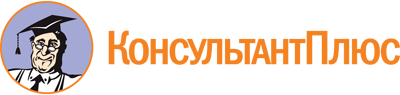 Приказ Минюста России от 30.12.2021 N 274
"Об утверждении Административного регламента осуществления Министерством юстиции Российской Федерации государственного контроля (надзора) за соответствием деятельности некоммерческих организаций уставным целям и задачам, филиалов и представительств международных организаций, иностранных некоммерческих неправительственных организаций заявленным целям и задачам, а также за соблюдением ими законодательства Российской Федерации"
(Зарегистрировано в Минюсте России 30.12.2021 N 66778)Документ предоставлен КонсультантПлюс

www.consultant.ru

Дата сохранения: 25.02.2022
 